EDITAL DE PREGÃO ELETRÔNICO Nº: 045/SVMA/2022OFERTA DE COMPRAS Nº 801020801002022OC0047PROCESSO ADMINISTRATIVO Nº: 6027.2022/0003100-0	OBJETO: 	Aquisição de 04 (quatro) Switchs Gerenciável com 48 Portas, 50 (cinquenta) Swtichs com 08 Portas e 10 (dez) HDs externo portátil 4 TB, conforme especificações contidas no Anexo II deste Edital.DESTINAÇÃO: 	EXCLUSIVA A PARTICIPAÇÃO DE MICROEMPRESAS-ME E EMPRESAS DE PEQUENO PORTE-EPP – ART.48, INCISO I DA LEI COMPLEMENTAR 123/2006 COM A REDAÇÃO QUE LHE ATRIBUIU A LEI COMPLEMENTAR 147/20014 E DECRETO MUNICIPAL Nº 56.475/2015.ENDEREÇO ELETRÔNICO: www.bec.sp.gov.br ou www.bec.fazenda.sp.gov.brCRITÉRIO DE JULGAMENTO: MENOR PREÇO TOTAL POR ITEMDATA: 08/11/2022HORÁRIO: 10:00 horasLOCAL: Rua do Paraíso, nº 387 –  Paraíso - São Paulo/SP.ÍNDICEI	EDITALPreâmbulo – Indicação da Unidade e sistema eletrônico (BEC/SP)1	Embasamento Legal;2 	Objeto;3 	Condições de participação,4	Acesso a informações;5	Impugnação ao Edital;6	Credenciamento;7	Apresentação da Proposta de Preços;8	Divulgação e classificação inicial das Propostas de Preços;9	Etapa de Lances;10	Julgamento, Negociação e Aceitabilidade das Propostas;11	Habilitação;12	Fase Recursal;13	Adjudicação;14	Homologação;15	Preço e Reajuste;16	Condições do ajuste e Garantia para contratar;17	Prazo e Condições da Entrega;18	Recebimento do Objeto;19	Condições de Pagamento;20	Penalidades;21	Disposições Finais.II	ANEXOSANEXO I:	Minuta de Contrato;ANEXO II:	Especificações Técnicas do Objeto;ANEXO III:	Modelo de Proposta de Preços;ANEXO IV:	Modelo de Declaração de não cadastramento e inexistência de débitos para com a Fazenda do Município de São Paulo;ANEXO V:	Modelo de Declarações;ANEXO VI:	Modelo de Declaração para Microempresas e Empresas de Pequeno porte e Cooperativa;ANEXO VII:	Ficha de Atualização e Cadastro de Credores – FACC. PREÂMBULOA PREFEITURA DO MUNICÍPIO DE SÃO PAULO, pela SECRETARIA MUNICIPAL DO VERDE E DO MEIO AMBIENTE - SVMA, situada na Rua do Paraíso, 387, Paraíso, São Paulo, Capital, CEP 04103-000, torna público, para conhecimento de quantos possam se interessar, que fará realizar licitação na modalidade PREGÃO ELETRONICO, com critério de julgamento de MENOR PREÇO TOTAL POR ITEM, objetivando a aquisição do (s) objeto (s) descrito (s) na Cláusula 2 – DO OBJETO deste Edital.A participação no presente pregão dar-se-á por meio de sistema eletrônico, pelo acesso ao site www.bec.sp.gov.br ou www.bec.fazenda.gov.br, - UC nº 801020, nas condições descritas neste Edital, devendo ser observado o início da sessão às 10:00 horas do dia 08/11/2022.Este Edital, seus anexos, o resultado do Pregão e os demais atos pertinentes também constarão do site http://e-negocioscidadesp.prefeitura.sp.gov.br – Secretaria Municipal do Verde e Meio Ambiente - SVMA.1.	EMBASAMENTO LEGALO procedimento licitatório e os atos dele decorrentes observarão as disposições das Leis Municipais nº 13.278/2002 e 15.944/2013, dos Decretos Municipais nºs 43.406/2003, alterado pelo Decreto 55.427/2014, 44.279/2003, 46.662/2005, 52.091/2011, 54.102/2013 e 56.475/2015, das Leis Federais nºs 10.520/2002 e 8.666/93, da Lei Complementar nº 123/2006, alterada pela Lei Complementar nº 147/2014, e das demais normas complementares aplicáveis.2.	OBJETO2.1.	O presente pregão tem por objeto a aquisição de Aquisição de 04 (quatro) Switchs Gerenciável com 48 Portas, 50 (cinquenta) Swtichs com 08 Portas e 10 (dez) HDs externo portátil 4 TB, conforme especificações contidas no Anexo II deste Edital.2.2.	Deverão ser observadas as especificações do objeto, condições de entrega e garantia do objeto em consonância ao Anexo II deste Edital. 3.	CONDIÇÕES DE PARTICIPAÇÃO3.1.		Poderão participar da licitação, EXCLUSIVAMENTE, as microempresas e empresas de pequeno porte assim qualificadas nos termos da Lei Complementar nº 123/06, alterada pela Lei Complementar n° 147/2014, bem como as cooperativas que preencham as condições estabelecidas no artigo 1º, §2º, do Decreto nº 56.475/2015, declarando no campo próprio do sistema sua condição, que:a)	atenderem a todas as exigências deste edital e de seus anexos, desde que sejam credenciadas, com cadastro ativo, no Cadastro Unificado de Fornecedores do Estado de São Paulo – CAUFESP, condição para a utilização do sistema eletrônico – BEC/SP.a.1)	O registro no CAUFESP, o credenciamento de representantes que atuarão em nome da licitante no sistema de pregão eletrônico e a senha de acesso deverão ser obtidos anteriormente à abertura da sessão pública e autorizam a participação em qualquer pregão eletrônico realizado por intermédio do sistema BEC/SP. b)	tenham objeto social pertinente e compatível ao licitado;3.3.1.	Não poderão participar desta licitação os interessados:a)	cuja falência tenha sido decretada;b)	estejam constituídas em forma de consórcio e sejam controladoras, coligadas ou subsidiárias entre si, qualquer que seja sua forma de constituição;c)	tenham sido declaradas inidôneas para licitar e contratar com a Administração Pública;d)	estejam suspensas ou impedidas de licitar e contratar com a Administração Pública, nos termos da Orientação Normativa PGM nº 03/2012 e jurisprudência consolidada do Superior Tribunal de Justiça; e)	se enquadrem nas disposições do art. 9º, da Lei Federal nº 8.666/93.3.2.	Nas licitações na modalidade Pregão Eletrônico serão observadas as regras próprias do sistema utilizado, do Decreto nº 43.406/2003 e da Lei Complementar nº 123/2006, alterada pela Lei Complementar nº 147/2014.3.3.		Como requisito para a participação no pregão, a licitante deverá manifestar, em campo próprio do sistema eletrônico, que inexiste qualquer fato superveniente que impede a sua participação no certame ou de sua contratação e que conhece e aceita os regulamentos do Sistema BEC/SP. 3.4.	Ao encaminhar sua proposta, a licitante declara que cumpre integralmente os requisitos de habilitação previstos neste Edital e seus anexos. 3.5.	A participação neste Pregão implica no reconhecimento pela Licitante de que conhece, atende e se submete a todas as cláusulas e condições do presente edital, bem como as disposições contidas na legislação indicada na cláusula “1” deste Edital, que disciplinam a presente licitação e integrarão o ajuste correspondente, no que lhe for pertinente.4.	ACESSO ÀS INFORMAÇÕES 4.1.	Qualquer pessoa poderá solicitar esclarecimentos ou informações relativas a esta licitação, em campo próprio do sistema, encontrado na opção “Edital”, até 02 (dois) dias úteis antes da data marcada para abertura da sessão pública.4.2.	Os esclarecimentos e as informações serão prestados pelo Pregoeiro, até a data fixada para abertura da sessão pública deste Pregão.5.	IMPUGNAÇÃO DO EDITAL5.1.	Qualquer pessoa, física ou jurídica, poderá formular impugnações contra o ato convocatório, sendo que eventuais impugnações ao Edital deverão ser relatadas diretamente no sistema eletrônico, em campo específico, no endereço constante do preâmbulo deste instrumento, no prazo de até 02 (dois) dias úteis anteriores à data marcada para a realização da sessão pública de abertura do pregão, sob pena de decadência do direito.5.2.		Caberá ao pregoeiro (a) manifestar-se, motivadamente, a respeito da(s) impugnação(ões), proferindo sua decisão antes da data prevista para a abertura do certame.5.3.		Quando o acolhimento da impugnação implicar alteração do edital capaz de afetar a formulação das propostas, será designada nova data para a realização do certame.5.4.		A impugnação, feita tempestivamente pela LICITANTE, não a impedirá de participar deste Pregão.5.5.		As decisões das impugnações serão divulgadas pelo Pregoeiro no sistema eletrônico para visualização dos interessados. 6.	CREDENCIAMENTO6.1.	As licitantes deverão estar previamente credenciadas junto ao órgão provedor – Cadastro Unificado de Fornecedores do Estado de São Paulo – CAUFESP – BEC/SP.6.2.	O credenciamento dar-se-á pela atribuição, pelo órgão provedor, de chave de identificação e de senha, pessoal e intransferível, para acesso ao sistema eletrônico – BEC/SP.6.2.1.	As informações a respeito das condições exigidas e dos procedimentos a serem cumpridos para o registro no CAUFESP, estão disponíveis no endereço eletrônico www.bec.sp.gov.br   ou www.bec.fazenda.gov.br.6.3.	O credenciamento da licitante dependerá de registro cadastral ativo no Cadastro Unificado de Fornecedores do Estado de São Paulo - CAUFESP.6.4.	O credenciamento junto ao provedor do sistema implica em responsabilidade legal da licitante ou de seu representante legalmente constituído e presunção de sua capacidade técnica para realização das transações inerentes ao pregão eletrônico.6.4.1.	Cada representante credenciado poderá representar apenas uma licitante em cada pregão eletrônico.6.5.	O uso da senha de acesso pela licitante é de sua responsabilidade exclusiva, incluindo qualquer transação efetuada diretamente ou por seu representante, não cabendo ao provedor do sistema ou à Prefeitura do Município de São Paulo, promotora da licitação, responsabilidade por eventuais danos decorrentes do uso indevido da senha, ainda que por terceiros.6.5.1.	Deverá a licitante comunicar imediatamente ao provedor do sistema qualquer acontecimento que possa comprometer o sigilo ou que resulte na inviabilidade do uso da senha, para imediato bloqueio de acesso. 7.	APRESENTAÇÃO DA PROPOSTA DE PREÇOS7.1.	A proposta deverá ser enviada por meio eletrônico disponível no endereço www.bec.sp.gov.br ou www.bec.fazenda.sp.gov.br na opção “PREGÃO - ENTREGAR PROPOSTA”, com o VALOR DO PREÇO  TOTAL POR ITEM (com duas casas decimais), desde a divulgação na íntegra do edital no referido endereço eletrônico, até o dia e horário previstos no preâmbulo para a abertura da sessão pública.7.1.1.	A licitante deverá indicar obrigatoriamente na sua proposta a procedência, marca e modelo do produto ofertado, garantia, observado o quanto estabelecido nas Especificações Técnicas e Condições de Fornecimento do Objeto - Anexo II deste Edital. 7.1.2.	Até a abertura da sessão, a licitante poderá retirar ou substituir a proposta anteriormente apresentada. 7.2.	A licitante será responsável por todas as transações que forem efetuadas em seu nome no sistema eletrônico, assumindo como firmes e verdadeiros sua proposta e lances.7.3.	À licitante caberá acompanhar as operações no sistema eletrônico, durante a sessão pública, respondendo pelo ônus decorrente de sua desconexão ou da inobservância de quaisquer mensagens emitidas pelo sistema.7.3.1.	A desconexão do sistema eletrônico com qualquer licitante não prejudicará a conclusão válida da sessão pública ou do certame.7.4.	À desconexão do sistema eletrônico com o pregoeiro, durante a sessão pública, implicará:a)		fora da etapa de lances, a sua suspensão e o seu reinício, desde o ponto em que foi interrompida. Neste caso, se a desconexão persistir por tempo superior a 15 (quinze) minutos, a sessão pública deverá ser suspensa e reiniciada somente após comunicação expressa às licitantes de nova data e horário para a sua continuidade;b)		durante a etapa de lances, a continuidade da apresentação de lances pelas licitantes, até o término do período estabelecido no edital.7.5.		A apresentação da proposta de preços implicará em plena aceitação, por parte da licitante, das condições estabelecidas neste Edital e em seus anexos.7.5.1.	A proposta deve conter oferta firme e precisa, sem alternativa de produtos, preços ou qualquer outra condição que induza o julgamento a ter mais de um resultado.7.5.2.	Os preços deverão ser cotados em moeda corrente nacional, em algarismos e devem ser equivalentes aos praticados no mercado na data de sua apresentação, sem inclusão de qualquer encargo financeiro ou previsão inflacionária e devem incluir todos os custos diretos, indiretos e despesas, necessários ao fornecimento do objeto, inclusive frete. 7.5.2.1.	O preço ofertado será irreajustável e constituirá a única e completa remuneração pelo cumprimento do objeto deste certame, não sendo aceitos pleitos de acréscimos nos preços, a qualquer título. 7.5.2.2.	Quaisquer tributos, custos e despesas diretos ou indiretos, não considerados na proposta ou incorretamente cotados, serão considerados como inclusos nos preços, não sendo aceitos pleitos de acréscimo, a qualquer título.7.6.	A licitante declarada vencedora do certame deverá enviar a proposta de preços, conforme disposto no subitem 10.3. deste Edital, de acordo com o formulário que segue como Anexo III deste Edital, com todas as informações e declarações ali constantes, devendo ser redigida em língua portuguesa, com clareza, perfeitamente legível,  sem emendas, rasuras, borrões, acréscimos ou entrelinhas, ser datada, rubricada em todas as folhas e assinada por seu representante legal ou procurador,  devidamente identificado com números de  CPF e RG, e respectivo cargo na licitante.7.6.1.	A proposta deverá ter validade de 60 (sessenta) dias corridos, contados a partir da data de sua apresentação, não podendo haver aumento de preços se ocorrer, com anuência da proponente, dilação de seu prazo de validade.8.	DIVULGAÇÃO E CLASSIFICAÇÃO INICIAL DAS PROPOSTAS DE PREÇOS8.1.		Na data e horário indicados no preâmbulo deste Edital terá início a sessão pública do pregão eletrônico, com a divulgação das propostas de preços recebidas.8.2.		A análise das propostas pelo Pregoeiro visará ao atendimento das condições estabelecidas neste Edital e seus anexos. 8.3.		Serão desclassificadas as propostas: a)		cujo objeto não atenda as especificações, prazos e condições fixados neste edital e seus anexos;b)		que por ação da licitante ofertante contenham elementos que permitam a sua identificação. 8.4.		A desclassificação se dará por decisão motivada do Pregoeiro.8.5.		Serão desconsideradas ofertas ou vantagens baseadas nas propostas das demais licitantes.8.6.		O sistema ordenará novamente as propostas analisadas e classificadas pelo Pregoeiro, por estarem em perfeita consonância com as especificações e condições de fornecimento detalhadas neste instrumento convocatório, sendo que somente estas participarão da fase de lances.8.6.1.	Eventual desempate de propostas de mesmo valor será promovido pelo sistema. 9.	ETAPA DE LANCES 9.1.		Iniciada a etapa competitiva, as licitantes poderão encaminhar lances exclusivamente por meio do sistema eletrônico, sendo a licitante imediatamente informada do seu recebimento e respectivos horários de registro e valor.9.1.1.	Os lances deverão ser formulados em valores distintos e decrescentes, inferiores à proposta de menor preço, ou em valores distintos e decrescentes, inferiores ao do último valor apresentado pela própria licitante ofertante, observada, em ambos os casos, a redução mínima entre o item 1 é de R$ 200,00  (duzentos reais), item 2 é de R$ 220,00  (duzentos e vinte reais) e item 3 é de R$ 40,00 (quarenta reais) aplicável, inclusive, em relação ao primeiro formulado, prevalecendo o primeiro lance recebido, quando ocorrerem 2 (dois) ou mais lances do mesmo valor.9.1.2.	A aplicação do valor de redução mínima entre os lanças incidirão sobre o PREÇO TOTAL POR ITEM.9.2.	As licitantes poderão oferecer lances sucessivos, observado o horário fixado e as regras para sua aceitação.9.2.1.	A desistência em apresentar lance implicará na manutenção do último preço apresentado pela licitante, para efeito de ordenação das propostas.9.3.	A etapa de lances terá a duração de 15 (quinze) minutos.9.3.1.	A duração da etapa de lances será prorrogada automaticamente pelo sistema, visando à continuidade da disputa, quando houver lance admissível ofertado nos últimos 3 (três) minutos do período de que trata o subitem 9.3. ou nos sucessivos períodos de prorrogação automática.9.3.1.1.	Não havendo novos lances ofertados nas condições estabelecidas no subitem 9.3.1, a duração da prorrogação encerrar-se-á, automaticamente quando atingido o terceiro minuto contado a partir do registro no sistema, do último lance que ensejar prorrogação.9.4.		No decorrer da etapa de lances, as licitantes serão informadas pelo sistema eletrônico:a)		dos lances admitidos e dos inválidos, horários de seus registros no sistema e respectivos valores;b)	do tempo restante para o encerramento da etapa de lances.9.5.		A etapa de lances será considerada encerrada, findos os períodos de duração indicados no subitem 9.3.1.9.6.		Encerrada a etapa de lances, o sistema divulgará a nova grade ordenatória, contendo a classificação final, em ordem crescente de valores.9.6.1.	Para essa classificação será considerado o último preço admitido de cada licitante.10.	JULGAMENTO, NEGOCIAÇÃO E ACEITABILIDADE DAS PROPOSTAS10.1.		Para julgamento e classificação das propostas será adotado o critério do menor preço total por item, observados os requisitos, as especificações técnicas e os parâmetros definidos neste Edital e em seus anexos quanto ao objeto.10.2.		Encerrada a etapa de lances da sessão pública, definida a licitante vencedora, o pregoeiro deverá com ela negociar, mediante troca de mensagens no sistema eletrônico, com vistas à redução do preço.10.2.1.	Visando à celeridade do procedimento licitatório, ao ser convocada, a licitante deverá se manifestar no prazo estabelecido pelo pregoeiro, sob pena de desclassificação.10.2.2.	Paralelamente, nesta oportunidade, a Equipe de Apoio emitirá a Declaração de Situação do Fornecedor no CAUFESP, onde será verificado se a licitante encontra-se devidamente cadastrada e sem qualquer restrição de participação em pregões.10.2.2.1.	A depender da restrição apontada, o Pregoeiro motivadamente desclassificará a proposta.10.3.	Após a negociação, o Pregoeiro fará o exame da aceitabilidade da oferta da primeira classificada, devendo esta encaminhar, em prazo estabelecido pelo pregoeiro(a), preferencialmente através do sistema eletrônico ou pelo e-mail: svmalicitacao@prefeitura.sp.gov.br, devidamente identificado com o número do certame e oferta de compras, sob pena de desclassificação, a proposta de preço, conforme Anexo III, com o valor do preço final alcançado.10.3.1.	O Pregoeiro deverá verificar, com o critério de aceitabilidade, a compatibilidade do menor preço, inclusive quanto aos preços unitários, alcançado com os parâmetros de preços de mercado, definidos pela Administração, coerentes com a execução do objeto licitado, aferido mediante a pesquisa de preços que instrui o processo administrativo pertinente a esta licitação.10.3.2.	Se o preço alcançado ensejar dúvidas quanto a sua exequibilidade, poderá o Pregoeiro determinar à licitante que demonstre a sua viabilidade, sob pena de desclassificação, no prazo que estipular, por meio de documentação que comprove a capacidade da licitante em fornecer o objeto licitado pelo preço ofertado e nas condições propostas no Edital.10.3.3.	Se a oferta não for aceitável ou se a licitante não atender à exigência estabelecida na cláusula supra, o pregoeiro, desclassificará, motivadamente, a proposta e examinará as ofertas subsequentes, na ordem de classificação, até a apuração de uma proposta que atenda a todas as exigências, devendo, também, negociar diretamente com a proponente, para que seja obtido preço melhor.10.4.	Considerada aceitável a oferta de menor preço, passará o Pregoeiro ao julgamento da habilitação. 11.	HABILITAÇÃO11.1.	Divulgado o julgamento das propostas de preços na forma prescrita neste Edital, passar-se-á à fase de habilitação.11.2.	A habilitação da licitante vencedora, de acordo com a documentação especificada na cláusula 11.6 deste Edital, será verificada por meio do CAUFESP, dos sítios próprios disponibilizados pela Internet e da análise de documentação complementar por ela encaminhada.11.2.1.	Sob pena de inabilitação, a licitante, cuja oferta foi aceita, deverá encaminhar, de imediato, para o endereço citado no subitem 10.3, a documentação que trata o subitem 11.6 deste Edital, com exceção daqueles constantes do cadastro da licitante no CAUFESP, desde que válidos e/ou alcançados nos sites da Internet.11.2.1.1.	Entende-se por “imediato” o prazo de até 30 (trinta) minutos após a notificação pelo Sistema, da licitante vencedora, sendo que o Pregoeiro poderá, a seu critério, prorrogar este prazo.11.2.1.2.	A documentação relativa a Habilitação Jurídica sempre deverá ser encaminhada pela licitante, para identificar os sócios/representantes que subscrevem a proposta e demais documentos por ela emitidos.11.2.1.2.1.	Caso os documentos não sejam subscritos por seus sócios ou diretores, assim indicados nos respectivos atos constitutivos, a licitante deverá apresentar, também, os instrumentos de mandato outorgando poderes aos subscritores.11.2.2.	Caso os dados e informações constantes do CAUFESP não atendam aos requisitos exigidos no subitem 11.6 deste Edital, o Pregoeiro verificará a possibilidade de alcançar os documentos por meio eletrônico, juntando-os ao processo administrativo pertinente à licitação, salvo impossibilidade devidamente certificada e justificada.11.2.2.1.	O Pregoeiro e sua Equipe de Apoio alcançarão dos documentos exigidos no subitem 11.6 deste Edital, por meio eletrônico, aqueles assim disponibilizados, devendo a licitante encaminhar pelo sistema BEC os demais documentos não emitidos via Internet.11.2.2.2.	Na impossibilidade de obtenção/emissão de documentos por meio eletrônico, o Pregoeiro solicitará sua apresentação pela licitante, juntamente com os demais documentos, observado o prazo estipulado nesta cláusula.11.3.		A Administração não se responsabilizará pela eventual indisponibilidade dos meios eletrônicos hábeis de informações no momento da verificação de documentação ou dos meios para a transmissão de documentos a que se referem as cláusulas anteriores, ressalvada a indisponibilidade de seus próprios meios. Na hipótese de ocorrerem essas indisponibilidades, a licitante deverá encaminhar os documentos solicitados por outros meios, dentro do prazo estabelecido, sob pena de inabilitação, mediante decisão motivada.11.4.		Posteriormente deverão ser encaminhados, no original, a proposta de preços exigida no subitem 10.3 e, nos originais ou cópias autenticadas por tabelião de notas, ou mediante publicação de órgão de Imprensa Oficial os documentos a que se referem o subitem 11.6, salvo os que foram emitidos pela Internet pelo próprio Pregoeiro ou que possam ser por ele conferidos também pela Internet, dentro do prazo máximo de 02 (dois) dias úteis a contar da habilitação, para o endereço: Rua do Paraíso, nº 387, 9º andar, Paraíso, São Paulo, SP, CEP 04103-000, para a Divisão de Licitações e Contratos - DLC.  11.5.		Por meio de aviso lançado no sistema, o Pregoeiro informará às demais licitantes que poderão consultar as informações cadastrais da licitante vencedora utilizando opção disponibilizada no próprio sistema para tanto. Deverá, ainda, informar o teor dos documentos recebidos por fax ou por meio eletrônico.11.6.	A habilitação se dará mediante o exame dos documentos a seguir relacionados, relativos a:11.6.1.	Habilitação jurídica:a)	Registro empresarial na Junta Comercial, no caso de empresário individual ou Empresa Individual de Responsabilidade Limitada;b)	Ato constitutivo, estatuto ou contrato social atualizado e registrado na Junta Comercial, em se tratando de sociedade empresária ou cooperativa, que comprove possuir como objeto o fornecimento dos produtos compatíveis com os exigidos na licitação, devendo o estatuto, no caso das cooperativas, estar adequado, na forma prevista nos artigos 27 e 28 da Lei Federal n. 12.690/2012;c)	Documentos de eleição ou designação dos atuais administradores ou dirigentes, tratando-se de sociedades empresárias ou cooperativas;d)	Ato constitutivo atualizado e registrado no Registro Civil de Pessoas Jurídicas tratando-se de sociedade não empresária, acompanhado de prova da diretoria em exercício;e)	Decreto de autorização, tratando-se de sociedade empresária estrangeira em funcionamento no País, e ato de registro ou autorização para funcionamento expedido pelo órgão competente, quando a atividade assim o exigir.11.6.1.1.	Em se tratando de sociedades cooperativas, também deverão ser apresentados os seguintes documentos:a)	Ata de eleição de conselheiros fiscais, realizadas por meio de Assembleia Geral;b)	Regimento dos fundos instituídos pelos cooperados (com a Ata da Assembleia que o aprovou); e.c)	Registro de presença dos cooperados em assembleia geral.11.6.2.	Regularidade fiscal e trabalhista: a)	Prova de inscrição no Cadastro Nacional de Pessoa Jurídica – CNPJ.b)	Prova de inscrição no Cadastro de Contribuintes Mobiliários Estadual ou Municipal, se houver, relativo ao domicílio ou sede da licitante, pertinente ao seu ramo de atividade e compatível com o objeto contratual; c)	Certidão de regularidade de débitos relativos a tributos federais e à dívida ativa da União, inclusive as contribuições sociais; d)	Certidão de regularidade de débitos referentes a tributos municipais relacionados com a prestação licitada, expedida pela Secretaria Municipal da Fazenda. d.1)	Se a licitante não for cadastrada como contribuinte no Município de São Paulo deverá apresentar, além do documento exigido na letra “d”, declaração firmada por seu representante legal ou procurador, sob as penas da lei, do não cadastramento e de que nada deve à Fazenda do Município de São Paulo, relativamente aos tributos relacionados com o objeto contratual, conforme modelo constante no ANEXO IV deste edital.d.2)	Havendo apontamentos, deverá ser apresentada a Certidão de Débitos de Tributos Mobiliários Inscritos na Dívida Ativa, expedida pelo Departamento Fiscal, da Procuradoria Geral do Município, para provar a suspensão da exigibilidade do crédito tributário.e)	Certidão de regularidade de débitos referentes a tributos estaduais relacionados com o objeto licitado, expedida por meio de unidade administrativa competente da sede da licitante.e.1)	No caso da licitante ter domicílio ou sede no Estado de São Paulo, a prova de regularidade para com a Fazenda Estadual se dará através da certidão de débitos tributários da Dívida Ativa do Estado de São Paulo, expedida nos termos da Resolução Conjunta SF/PGE nº 02, ou a que suceder. f)	Certificado de Regularidade de Situação para com o Fundo de Garantia de Tempo de Serviço (FGTS).g)	Certidão de regularidade perante a Justiça do Trabalho.11.6.2.1.	Serão aceitas como prova de regularidade, certidões positivas com efeito de negativas e certidões positivas que noticiem em seu corpo que os débitos estão judicialmente garantidos ou com sua exigibilidade suspensa.11.6.3.	Qualificação econômico-financeira:a)	Certidão negativa de pedido de falência ou concordata, expedida pelo distribuidor da sede da pessoa jurídica em data não superior a 60 dias da data da abertura do certame, se outro prazo não constar do documento.a.1)	Se a licitante não for sujeita ao regime falimentar, a certidão mencionada deverá ser substituída por certidão negativa de ações de insolvência civil, ou documento equivalente.b)	Patrimônio líquido ou capital social correspondente a 10% (dez por cento) do valor da proposta comercial.c)	Ficha de Atualização e Cadastro de Credores – FACC, devidamente preenchida pela Licitante conforme modelo constante no ANEXO VI deste edital.11.6.4.	Qualificação técnica:a)	Atestado(s)/certidão(ões) de capacidade técnico-operacional, em nome da licitante, fornecido(s) por pessoa jurídica de direito público ou privado que comprove(m) ter prestado o fornecimento de natureza pertinente e compatível com o objeto desta licitação. Deverá constar dos atestados ou certidões apresentadas o bom desempenho anterior no fornecimento, objeto do presente.a.1)	Entende-se por pertinente e compatível o(s) atestado(s) que comprove(m) a capacidade de fornecimento em características, quantidades e prazos compatíveis com o objeto desta licitação, considerando que a premissa da Administração objetiva contratar com qualidade e proporcionar maior competitividade no certame. Esta é uma exigência mínima necessária para garantir o cumprimento das obrigações, com competitividade e escolha mais vantajosa para Administração.a.2)	A comprovação da capacidade de atender o objeto da licitação mencionada no item anterior poderá ser feita pela soma de atestados a ela relativos no mesmo período.a.3)	O(s) atestado(s) ou certidão(ões) deverá(ão) ser apresentado(s) em papel timbrado, original ou cópia reprográfica autenticada, assinado(s) por autoridade ou representante de quem o(s) expediu, com a devida identificação (nome completo e cargo).11.6.5.	Outros Documentos:a)	CUMPRIMENTO AO DISPOSTO NO ART. 7, INCISO XXXIII DA CONSTITUIÇÃO FEDERAL: Declaração de que não emprega menor de 18 anos em trabalho noturno, perigoso ou insalubre e não emprega menor de 16 anos, salvo na condição de aprendiz, a partir de 14 anos, sob as penas da Lei, conforme o disposto no artigo. 7º, inciso XXXIII da Constituição Federal e inciso V, do artigo 27 da Lei Federal nº 8.666/93;b)	Declaração de inexistência de fato superveniente impeditivo de sua habilitação inclusive condenação judicial na proibição de contratar com o Poder Público ou receber benefícios ou incentivos fiscais ou creditícios, transitada em julgada ou não desafiada por recurso com efeito suspensivo, por ato de improbidade administrativa;c)	Declaração de que a licitante não foi apenada com as sanções previstas na Lei Federal 8.666/1993, artigo 87, incisos III e IV, e/ou na Lei Federal 10.520/2002, artigo 7º, seja isoladamente, seja em conjunto, aplicada por qualquer esfera da Administração Pública.11.6.5.1.	As declarações supra deverão ser elaboradas em papel timbrado e subscritas pelo representante legal da licitante, sendo recomendada a utilização do modelo constante no ANEXO V do presente Edital, facultando-se a elaboração de declarações individualizadas.ANEXO VI - Declaração, sob as penas do artigo 299 do Código Penal, de que se enquadra na situação de microempresa ou empresa de pequeno porte, nos termos da Lei Complementar nº 123/2006, alterada pela Lei Complementar nº 147/2014, bem assim que inexistem fatos supervenientes que conduzam ao seu desenquadramento dessa situação, subscrita por     quem     detém     poderes     de     representação     da licitante, conforme modelo do Anexo VI deste Edital, inclusive caso queira se utilizar do benefício da comprovação da regularidade fiscal  a posteriori.d.1)   	Para se utilizar do benefício da comprovação da regularidade fiscal a posteriori, a microempresa/empresa de pequeno porte deverá apresentar toda a documentação exigida para habilitação, mesmo que haja alguma restrição quanto a regularidade fiscal (art. 43, da Lei Complementar nº 123/2006, alterada pela Lei Complementar nº 147/14) e Decreto Municipal nº 56.475/2015.d.1.1)	Havendo alguma restrição na comprovação da regularidade fiscal de microempresa ou empresa de pequeno porte assim qualificada, será assegurado o prazo de 05 (cinco) dias úteis, cujo termo inicial corresponderá ao momento em que a proponente for declarada vencedora do certame, prorrogável por igual período, para a regularização da documentação, pagamento ou parcelamento do débito e emissão de eventuais certidões negativas ou positivas com efeito de certidão negativa.d.1.1.1.) A prorrogação referida deverá ser concedida pelo pregoeiro quando requerida pela licitante, a não ser que exista urgência na contratação ou prazo insuficiente para o empenho, devidamente justificados.d.2)  	A não regularização da documentação no prazo previsto acima, implicará decadência do direito à contratação da licitante, sem prejuízo das sanções previstas neste Edital e a avaliação quanto ao prosseguimento do certame ou sua revogação.d.2.1.) Para o prosseguimento do certame, em nova sessão pública, o Pregoeiro examinará as ofertas subsequentes, na ordem de classificação, até a apuração de uma proposta que atenda a todas as exigências do edital, podendo, também, negociar diretamente para que seja obtido preço melhor, e, habilitação da licitante.11.7.	A licitante para fins de habilitação deverá observar as disposições gerais que seguem: 11.7.1.	Todos os documentos devem estar com seu prazo de validade em vigor. Se este prazo não constar de cláusula específica deste edital, do próprio documento ou de lei específica, será considerado o prazo de validade de 06 (seis) meses, a contar da data de sua expedição, salvo os atestados/certidões de qualificação técnica, para os quais não se exige validade.11.7.2.	Todos os documentos expedidos pela empresa deverão estar subscritos por seu representante legal ou procurador, com identificação clara do subscritor.11.7.3.	Os documentos emitidos via Internet serão conferidos pelo Pregoeiro ou sua equipe de apoio.11.7.4.	Se a licitante for a matriz, todos os documentos deverão estar em nome da matriz, e se for a filial, todos os documentos deverão estar em nome da filial, exceto aqueles documentos que, pela própria natureza, comprovadamente, forem emitidos somente em nome da matriz.11.7.4.1.	Caso a licitante pretenda que um de seus estabelecimentos, que não o participante desta licitação, execute o futuro contrato, deverá apresentar toda documentação de habilitação de ambos os estabelecimentos.11.7.5.	Todo e qualquer documento apresentado em língua estrangeira deverá estar acompanhado da respectiva tradução para o idioma pátrio, feita por tradutor público juramentado.11.7.6.	Não serão aceitos documentos cujas datas e caracteres estejam ilegíveis ou rasurados de tal forma que não possam ser entendidos.11.7.7.	Os documentos exigidos para habilitação não poderão, em hipótese alguma, ser substituídos por protocolos, que apenas configurem o seu requerimento, não podendo, ainda, ser remetidos posteriormente ao prazo fixado.11.8.	O Pregoeiro e sua Equipe de Apoio verificarão eventual descumprimento das vedações de participação na licitação, mediante consulta ao: a)	Cadastro Nacional de Condenações Cíveis por Atos de Improbidade Administrativa, mantido pelo Conselho Nacional de Justiça – CNJ, no endereço eletrônico www.cnj.jus.br/improbidade_adm/consultar_requerido.php;b)	Cadastro Nacional das Empresas Inidôneas e Suspensas – CEIS, no endereço eletrônico www.portaldatransparencia.gov.br/ceis;c)	Portal de Sanções Administrativas, no endereço eletrônico http://www.esancoes.sp.gov.br/index.asp;d)	Rol de Empresas Punidas, disponível no endereço eletrônico http://www.prefeitura.sp.gov.br/cidade/secretarias/gestao/suprimentos_e_servicos/empresas_punidas/index.php?p=9255.11.8.1.	As consultas realizar-se-ão em nome da licitante e também de eventual matriz ou filial e de seus sócios majoritário e administrador.11.9.	Os documentos serão analisados pelo Pregoeiro e sua Equipe de Apoio quanto a sua conformidade com os solicitados e serão anexados ao processo administrativo pertinente a esta licitação. 11.9.1.	Estando a documentação de habilitação da licitante vencedora em desacordo com as exigências do Edital, ela será inabilitada.11.9.1.1.	Havendo alguma restrição na comprovação da regularidade fiscal, a sessão será suspensa, concedendo-se o prazo de 5 (cinco) dias úteis, prorrogável por igual período, para regularização, de forma a possibilitar, após tal prazo, sua retomada, nos termos do disposto no artigo 17 do Decreto nº 56.475/2015.11.9.1.2.	A não regularização da documentação no prazo previsto acima, implicará decadência do direito à contratação a licitante, sem prejuízo das sanções previstas neste Edital.11.9.2.	Sendo inabilitada a proponente cuja proposta tenha sido classificada em primeiro lugar, o Pregoeiro examinará a proposta ou lance subsequente, definida pelas regras do sistema BEC/SP, verificando sua aceitabilidade e procedendo à habilitação da licitante, na ordem de classificação, e assim sucessivamente até a apuração de uma proposta ou lance e proponente que atendam o Edital.11.9.2.1.	Na situação a que se refere este item, o Pregoeiro deverá negociar com a licitante para que seja obtido preço melhor.11.9.3.	Estando a documentação de habilitação da licitante completa, correta, com observância de todos os dispositivos deste Edital e seus Anexos o Pregoeiro considerará a proponente habilitada e vencedora do certame.11.10.	Os documentos originais e/ou os autenticados de que trata o item 11.6, bem como a Proposta de Preços - Anexo III readequada, enviados pela licitante vencedora do certame, depois de digitalizados e inseridos no processo eletrônico do sistema SEI e após a formalização da contratação da licitante, poderão ser retirados, em atendimento ao inciso XVI do artigo 5º do Decreto nº 43.406/2003 combinado com os parágrafos 3º e 4ª do artigo 1º do decreto nº 55.838/2015,  pelo representante da empresa contratada, que será notificada através de publicação no Diário Oficial do Município, salvo se o interessado dele tiver tomado ciência diretamente, nos termos do artigo 57 do Decreto nº 44.279/2003, no prazo de 5 (cinco) dias úteis. Decorrido o prazo estabelecido na notificação e não havendo a retirada dos documentos originais e/ou os autenticados estes serão inutilizados e destruídos. Quando convocado o representante deverá comparecer na Unidade de Licitações da SVMA, na Rua do Paraíso, 387, 9º andar, Paraíso, das 10h00 às 16h00, telefone 5187-0171 ou 5187-0165.12.	FASE RECURSAL12.1.		Após encerrar totalmente a fase de habilitação, o sistema abre automaticamente o prazo para registro de intenção de recurso, cabendo ao pregoeiro estabelecer o prazo de encerramento de intenção de recurso.12.1.1.	A falta de manifestação da licitante no prazo estabelecido acarretará a decadência do direito de recurso e a adjudicação, pelo Pregoeiro, do objeto licitado a vencedora.12.2.		Havendo interposição de recurso, na forma indicada no subitem 12.1, o Pregoeiro, por mensagem lançada no sistema, informará aos recorrentes que poderão apresentar memoriais contendo as razões de recurso, no prazo de 3 (três) dias após o encerramento da sessão pública, e às demais licitantes que poderão apresentar contrarrazões, em igual número de dias, os quais começarão a correr do término do prazo para apresentação de memoriais, sendo-lhes assegurada vista imediata dos autos, no endereço da unidade promotora da licitação, constante do preâmbulo deste Edital, das 9:00 horas às 16:00 horas. 12.2.1.	Os memoriais de recurso e as contrarrazões serão oferecidas exclusivamente por meio eletrônico, no sítio www.bec.sp.gov.br  ou www.bec.fazenda.sp.gov.br, opção RECURSO, e a apresentação de documentos relativos às peças antes indicadas, se houver, será efetuada mediante protocolo, no endereço: Rua do Paraíso, 387, 9º andar, Bairro Paraíso, São Paulo, SP, CEP 04103-000, na Divisão de Licitações e Contratos - DLC, das 9:00 às 16:00, observados os prazos estabelecidos no subitem 12.2. 12.3.	O recurso terá efeito suspensivo e o seu acolhimento importará a invalidação dos atos insuscetíveis de aproveitamento. 13.	ADJUDICAÇÃO 13.1.		Após a apresentação da proposta de preços original e dos documentos de habilitação, nos originais ou cópias autenticadas por tabelião de notas, ou mediante publicação de órgão de Imprensa Oficial, nos termos do subitem 11.4, e constatando-se o atendimento das exigências fixadas no Edital, o Pregoeiro procederá à adjudicação do objeto da licitação à licitante classificada e habilitada, vencedora do certame.13.2.		Em havendo recurso, a adjudicação será promovida pela autoridade competente.14.	HOMOLOGAÇÃO14.1.	Decorridas as fases anteriores, a decisão será submetida à autoridade competente, para homologação.14.1.1.	A adjudicação do objeto e a homologação da licitação não obrigam a Administração à contratação do objeto licitado.15.	PREÇO E REAJUSTE15.1.		O preço que vigorará no ajuste será o ofertado pela licitante a quem for o mesmo adjudicado.15.1.1.	Este preço inclui todos os custos diretos e indiretos, impostos, taxas, benefícios, encargos sociais, trabalhistas e fiscais que recaiam sobre o objeto, incluindo frete até o local de entrega designado pela Prefeitura, transporte, etc, e constituirá, a qualquer título, a única e completa remuneração pelo seu adequado e perfeito cumprimento, de modo que nenhuma outra remuneração será devida.15.2.	Os recursos necessários para suporte do contrato, onerarão a dotação nº 27.10.18.126.3011.2.818.4.4.90.52.00.00.0 do orçamento vigente. 15.3.	Os preços contratuais não serão reajustados.15.4.	Será aplicada compensação financeira, nos termos da Portaria SF nº 05, de 05 de janeiro de 2012, quando houver atraso no pagamento dos valores devidos, por culpa exclusiva da Contratante, observada a necessidade de se apurar a responsabilidade do servidor que deu causa ao atraso no pagamento, nos termos legais.15.5.	Fica ressalvada a possibilidade de alteração das condições contratuais em face da superveniência de normas federais e/ou municipais que as autorizem.16.	CONDIÇÕES DO AJUSTE E GARANTIA PARA CONTRATAR16.1.	A contratação decorrente desta licitação será formalizada mediante termo de contrato, a ser firmado entre as partes, conforme minuta do Anexo I deste Edital.16.2.	A assinatura do contrato fica condicionada a:a)	não apresentação pela adjudicatária de pendências junto ao Cadastro Informativo Municipal – CADIN MUNICIPAL, instituído pela Lei Municipal nº 14.094/05, regulamentada pelo Decreto nº 47.096/06;b)	ter registro atualizado no Cadastro de Credores junto à Secretaria Municipal da Fazenda (SF), ou, caso não possua, deverá providenciá-lo no prazo de 02 (dois) dias úteis, a partir da homologação do certame, junto ao setor de contabilidade da Contratante, sob pena de configurar recusa na contratação para fins de aplicação das penalidades previstas neste Edital.16.3.	O prazo para assinatura do Contrato será de 05 (cinco) dias úteis, contados da data da publicação da convocação da adjudicatária no Diário Oficial da Cidade (D.O.C.), sob pena de decadência do direito à contratação, sem prejuízo das sanções descritas no Item 19 deste edital. 16.3.1.	O prazo de convocação poderá ser prorrogado uma vez por igual período, quando solicitado pela adjudicatária durante o seu transcurso, desde que ocorra motivo justificado e aceito pela Administração.16.4.	Na hipótese de não atendimento à convocação a que se referem os subitens 16.3 e 16.3.1, ou havendo recusa em fazê-lo, fica facultado à Administração proceder nos moldes do subitem 16.3.3, sem prejuízo da possibilidade de aplicação da penalidade descrita no subitem 19.2.16.4.1.	Em qualquer hipótese de convocação das licitantes classificadas remanescentes, deverão ser averiguadas as condições de aceitabilidade de preços e de habilitação, em sessão pública, procedendo-se conforme especificações deste Edital.16.5.	No ato da assinatura do contrato a adjudicatária deverá apresentar os documentos elencados no subitem 11.6, cujos prazos de validade estejam vencidos.16.6.	O Contrato deverá ser assinado por representante legal, diretor ou sócio da empresa, com apresentação, conforme o caso e, respectivamente, de procuração ou contrato social, acompanhados de cédula de identidade.16.7.	A CONTRATADA:a)	não poderá subcontratar, ceder ou transferir o objeto do Contrato, no todo ou em parte, a terceiros, sob pena de rescisão;16.8.	É facultado à Administração, quando o convocado não formalizar o ajuste no prazo e condições estabelecidos, inclusive na hipótese de impedimento da contratação, sem embargo da aplicação das penalidades cabíveis, retomar o procedimento, mediante agendamento de nova Sessão Pública, ou revogar a licitação.16.8.1.	Na hipótese de retomada do procedimento, as demais licitantes classificadas serão convocadas para participar da nova sessão pública do pregão, com vistas a celebração da contratação.16.8.2.	O aviso da nova sessão será publicado no Diário Oficial da Cidade e divulgação nos endereços eletrônicos www.bec.sp.gov.br ou www.bec.fazenda.gov.br  e http://e-negocioscidadesp.prefeitura.sp.gov.br.16.8.3.	Na sessão o Pregoeiro convocará as licitantes classificadas remanescentes, na ordem de classificação, promovendo a averiguação das condições de aceitabilidade de preços e de habilitação, procedendo-se conforme especificações deste edital, até o encontro de uma proposta e licitante que atendam a todas as exigências estabelecidas, sendo a respectiva licitante declarada vencedora e a ela adjudicado o objeto da licitação.17.	PRAZO E CONDIÇÕES DA ENTREGA 17.1.	Após a assinatura do Contrato, a Contratada e a Contratante, de comum acordo, definirão o horário e o dia do fornecimento, devendo constar da Ordem de Fornecimento o dia, horário e o local de entrega.17.2.	Os produtos deverão ser entregues de acordo com o ofertado na proposta, no local e horário discriminado neste Edital, correndo por conta da Contratada todas as despesas de embalagem, seguros, transporte, tributos, encargos trabalhistas e previdenciários, decorrentes do fornecimento.17.3.	O prazo para a entrega será de até 10 (dez) dias corridos a partir da Ordem de Fornecimento. Os produtos serão entregues em uma única parcela.17.4.	LOCAL DA ENTREGA: Rua do Paraíso, 387, 5º andar – Paraíso São Paulo/SP - CEP: 04103-000.   17.5.	O prazo de vigência do contrato será de 12 (doze) meses, a contar da data de assinatura da Ordem de Fornecimento expedida pela Unidade Requisitante.17.6.	Os produtos deverão ser entregues de acordo com o ofertado na proposta, no local e horário discriminado neste Edital, correndo por conta da Contratada todas as despesas de embalagem, seguros, transporte, tributos, encargos trabalhistas e previdenciários, decorrentes do fornecimento.17.7.	A documentação a ser entregue pelo fornecedor é a seguinte:a)	Primeira Via da Nota Fiscal;b)	Nota Fiscal Fatura;c)	Cópia reprográfica da Nota de Empenho. 17.7.1.	Na hipótese de existir Nota de retificação e/ou Nota Suplementar de Empenho, cópia(s) da(s) mesma(s) deverá(ão) acompanhar os demais documentos citados.18.	RECEBIMENTO DO OBJETO18.1.	As cláusulas relativas ao recebimento dos serviços e pagamento são as constantes da minuta de termo de contrato, Anexo I deste Edital.18.1.1.	O recebimento e aceite do objeto pela Contratante não exclui a responsabilidade civil da Contratada por vícios de quantidade ou qualidade do material ou disparidades com as especificações estabelecidas no ANEXO II, verificadas posteriormente.18.2.	Observar-se-á o quanto disposto no Decreto Municipal nº 54.873, de 25 de fevereiro de 2014, a respeito da nomeação de fiscais e acompanhamento da execução, até o seu término.19.	CONDIÇÕES DE PAGAMENTO19.1.	O prazo de pagamento será de até 30 (trinta) dias, contados da entrega definitiva do (s) produto (s), dos documentos discriminados no item 17.3 deste Edital e atestado de recebimento e aprovação dos produtos pela Prefeitura.19.1.1.	A Nota Fiscal/Fatura que apresentar incorreções, quando necessário, será devolvida e seu vencimento ocorrerá em até 30 (trinta) dias após a data de sua reapresentação válida.19.1.2.	Caso ocorra a necessidade de providências complementares por parte da Contratada, a fluência do prazo de pagamento será interrompida, reiniciando-se a contagem a partir da data em que estas forem cumpridas. 19.2.	O pagamento será efetuado por crédito em conta corrente no BANCO DO BRASIL S/A, conforme estabelecido no Decreto nº 51.197/2010.19.3.	Será aplicada compensação financeira, nos termos da Portaria SF nº 05, de 05/01/2012, quando houver atraso no pagamento dos valores devidos, por culpa exclusiva da Contratante, observada a necessidade de se apurar a responsabilidade do servidor que deu causa ao atraso no pagamento, nos termos legais.19.3.1.	Para fins de cálculo da compensação financeira de que trata o item acima, o valor do principal devido será reajustado utilizando-se o índice oficial de remuneração básica da caderneta de poupança e de juros simples no mesmo percentual de juros incidentes sobre a caderneta de poupança para fins de compensação da mora (TR + 0,5% “pro-rata tempore”), observando-se, para tanto o período correspondente à data prevista para o pagamento e aquela data em que o pagamento efetivamente ocorreu.19.3.2.	O pagamento da compensação financeira dependerá de requerimento a ser formalizado pela Contratada.19.4.	Quaisquer pagamentos não isentarão a Contratada das responsabilidades contratuais, nem implicarão na aceitação do material.19.5.		Os pagamentos obedecerão às Portarias da Secretaria Municipal da Fazenda (SF) em vigor, ficando ressalvada qualquer alteração quanto às normas referentes a pagamento dos fornecedores.20.	PENALIDADES20.1.	São aplicáveis as sanções previstas no capítulo IV da Lei Federal nº 8.666/93, Lei Federal no 10.520/02 e demais normas pertinentes, devendo ser observados os procedimentos contidos no Capítulo X, do Decreto Municipal nº 44.279/03.20.1.1.	As penalidades só deixarão de ser aplicadas nas seguintes hipóteses:a)		comprovação, anexada aos autos, da ocorrência de força maior impeditiva do cumprimento da obrigação; e/ou,b)		manifestação da unidade requisitante, informando que o ocorrido derivou de fatos imputáveis à Administração.20.2.	Ocorrendo recusa da adjudicatária em retirar/receber a nota de empenho, dentro do prazo estabelecido neste Edital, sem justificativa aceita pela Administração, garantido o direito prévio de citação e da ampla defesa, serão aplicadas:a)	Multa no valor de 20% (vinte por cento) do valor do ajuste se firmado fosse;b)	Pena de suspensão temporária do direito de licitar e contratar pelo prazo de até 5 (cinco) anos com a Administração Pública, a critério da Prefeitura;20.2.1.	Incidirá nas mesmas penas previstas neste subitem a empresa que estiver impedida de firmar o ajuste pela não apresentação dos documentos necessários para tanto.20.3.	À licitante que ensejar o retardamento da execução do certame, inclusive em razão de comportamento inadequado de seus representantes, deixar de entregar ou apresentar documentação falsa exigida neste edital, não mantiver a proposta/lance, comportar-se de modo inidôneo, fizer declaração falsa ou cometer fraude fiscal, se microempresa ou pequena empresa não regularizar a documentação fiscal no prazo concedido para este fim, garantido o direito prévio de citação e da ampla defesa, serão aplicadas as penalidades referidas nas alíneas “a” e “b” do subitem 20.2, a critério da Administração.20.4.	As penalidades poderão ainda ser aplicadas em outras hipóteses, nos termos da Lei, garantido o direito prévio de citação e da ampla defesa, sendo que com relação a multas serão aplicadas como segue: 20.4.1.	Multa de 20% (vinte por cento) sobre o valor do ajuste, por inexecução total do objeto.20.4.2.	Multa de 20% (vinte por cento) sobre o valor da parcela inexecutada, por inexecução parcial do ajuste.20.4.3.	Multa de 1,0% (um por cento) sobre o valor do material não entregue por dia de atraso, inclusive nas hipóteses de fixação de prazo para substituição ou complementação, limitada a demora até o máximo de 19 (dezenove) dias do prazo fixado, após restará configurada inexecução do ajuste, parcial ou total a depender se o atraso se deu em parte ou no todo.20.4.4.	Multa de 5% (cinco por cento) sobre o valor do material entregue em desacordo com as especificações do edital e do ajuste, sem prejuízo de sua substituição, no prazo estabelecido.20.4.5.	Multa de 2% (dois por cento) sobre o valor do ajuste, por descumprimento de qualquer das obrigações decorrentes do ajuste, não previstas nas demais disposições desta cláusula.20.4.6.	Multa de 20% (vinte por cento) sobre o valor do contrato, por rescisão do ajuste decorrente de culpa da Contratada.20.5.		As sanções são independentes e a aplicação de uma não exclui a das outras, quando cabíveis.20.6.		Das decisões de aplicação de penalidade, caberá recurso nos termos do artigo 109 da Lei Federal nº 8.666/93, observados os prazos nele fixados, que deverá ser dirigido à Secretaria Municipal do Verde e do Meio Ambiente – SVMA, e protocolizado nos dias úteis, das 9h00 às 16h00, na Rua do Paraíso, nº 387 – Térreo – Paraíso, São Paulo, SP.20.6.1.	Não serão conhecidos recursos enviados pelo correio, correio eletrônico ou qualquer outro meio de comunicação, se, dentro do prazo previsto em lei, a peça inicial original não tiver sido protocolizada.20.6.2.	Caso a Contratante releve justificadamente a aplicação da multa ou de qualquer outra penalidade, essa tolerância não poderá ser considerada como modificadora de qualquer condição contratual, permanecendo em pleno vigor todas as condições deste Edital.20.7.	O prazo para pagamento da multa será de 05 (cinco) dias úteis a contar da intimação da empresa apenada. A critério da Administração e em sendo possível o valor devido será descontado da importância que a mesma tenha a receber. Não havendo pagamento pela empresa, o valor será inscrito como dívida ativa, sujeitando-se ao processo executivo.20.9.	As infrações cometidas durante a execução do contrato ensejarão a incidência das regras nele contidas, conforme previsão da Minuta de Contrato (Anexo I), deste Edital. 20.10.	São aplicáveis à presente licitação e ao ajuste dela decorrente no que cabível for, inclusive, as sanções penais estabelecidas na Lei Federal nº 8.666/93.21.	DAS DISPOSIÇÕES FINAIS21.1.		No julgamento da habilitação e das propostas, o Pregoeiro poderá sanar erros ou falhas que não alterem a substância das propostas, dos documentos e sua validade jurídica, mediante despacho fundamentado, registrado em ata e acessível a todos, atribuindo-lhes validade e eficácia para fins de habilitação e classificação.21.2.		As normas disciplinadoras desta licitação serão interpretadas em favor da ampliação da disputa, respeitada a igualdade de oportunidade entre as licitantes e desde que não comprometam o interesse público, a finalidade e a segurança da contratação.21.3.	As licitantes assumem todos os custos de preparação e apresentação de suas propostas e a PMSP não será, em nenhum caso, responsável por esses custos, independentemente da condução ou do resultado do processo licitatório.21.4.	As licitantes são responsáveis pela fidelidade e legitimidade das informações e dos documentos apresentados em qualquer fase do certame. 21.4.1.	A falsidade de qualquer declaração prestada, notadamente objetivando os benefícios da Lei Complementar Federal 123/06, poderá caracterizar o crime de que trata o art. 299 do Código Penal, sem prejuízo do enquadramento em outras figuras penas e das sanções administrativas previstas na legislação pertinente, mediante o devido processo legal, e implicará, também, a inabilitação da licitante se o fato vier a ser constatado durante o trâmite da licitação.21.5.	A licitante vencedora deverá comunicar à Administração toda e qualquer alteração nos dados cadastrais, para atualização, devendo manter, durante toda a execução do contrato, em compatibilidade com as obrigações assumidas, todas as condições de habilitação e qualificação exigidas na licitação. 21.6.	O ajuste, suas alterações e rescisão obedecerão à Lei Municipal nº 13.278/02, à Lei Federal nº 8.666/93, demais normas complementares e disposições deste Edital, aplicáveis à execução dos contratos e especialmente os casos omissos.21.7.	A PMSP, no interesse da Administração, poderá, a qualquer tempo e a seu exclusivo critério, por despacho motivado, revogar ou anular, no todo ou em parte a licitação, sem que tenham as licitantes direito a qualquer indenização, conforme artigo 49 da Lei Federal nº 8.666/93.21.8.	Com base no parágrafo 3º do artigo 43, da Lei Federal nº 8.666/93, é facultado ao Pregoeiro, em qualquer fase da licitação, promover diligência destinada a esclarecer ou a complementar a instrução do processo.21.9.	Os casos omissos e as dúvidas surgidas serão resolvidos pelo Pregoeiro ouvidas, se for o caso, as Unidades competentes.21.10.	Integrarão o ajuste a ser firmado, para todos os fins, a proposta da Contratada, a Ata da licitação e o Edital da Licitação, com seus anexos, que o precedeu, independentemente de transcrição.21.11.	Nenhuma tolerância das partes quanto à falta de cumprimento de quaisquer das cláusulas do ajuste poderá ser entendida como aceitação, novação ou precedente.21.12.		Fica ressalvada a possibilidade de alteração das condições contratuais em face da superveniência de normas federais e municipais disciplinando a matéria.21.13.	Na contagem dos prazos estabelecidos neste edital e seus anexos, excluir-se-á o dia do início e incluir-se-á o do vencimento. Só se iniciam e vencem os prazos em dias de expediente na PMSP. Considerar-se-ão os dias consecutivos, exceto quando for explicitamente disposto em contrário.21.14.	Não havendo expediente ou ocorrendo qualquer fato superveniente que impeça a realização do certame na data marcada, a sessão será automaticamente transferida para o primeiro dia útil subsequente, no mesmo horário e local anteriormente estabelecidos, desde que não haja comunicação em contrário do Pregoeiro.21.15.		Para a execução deste contrato, nenhuma das partes poderá oferecer, dar ou se comprometer a dar a quem quer que seja, ou aceitar ou se comprometer a aceitar de quem quer que seja, tanto por conta própria quanto por intermédio de outrem, qualquer pagamento, doação, compensação, vantagens financeiras ou não financeiras ou benefícios de qualquer espécie que constituam prática ilegal ou de corrupção, seja de forma direta ou indireta quanto ao objeto deste contrato, ou de outra forma a ele não relacionada, devendo garantir, ainda, que seus prepostos e colaboradores ajam da mesma forma, nos termos do Decreto nº 56.633, de 23 de novembro de 2015.21.16.	A comissão julgadora foi instituída nos termos da Portaria nº 006/SVMA-GAB/2022 constante do processo administrativo pertinente a esta licitação SEI Nº 6027.2022/0003100-0, de acordo com o disposto no inciso IV do artigo 3° do Decreto Municipal nº 46.662/05.22.17.	Os atos relativos à licitação efetuados por meio do sistema serão formalizados e registrados em processo administrativo pertinente ao certame.22.18.	O resultado deste Pregão e os demais atos pertinentes a esta licitação, sujeitos a publicação, serão divulgados no Diário Oficial da Cidade e no sítio eletrônico http://e-negocioscidadesp.prefeitura.sp.gov.br – Secretaria Municipal do Verde e do Meio Ambiente – SVMA. 22.19.	Qualquer divergência entre as especificações contidas no Anexo II deste Edital e as constantes no catálogo de materiais afeto ao sistema BEC/SP, prevalecerão para todos os efeitos as do Anexo II.22.20.		Fica desde logo eleito o Foro da Comarca da Capital – Vara da Fazenda Pública - para dirimir quaisquer controvérsias decorrentes do presente certame ou de ajuste dele decorrente.São Paulo, 19 de outubro de 2022._______________________________________________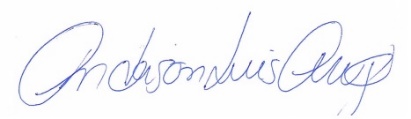 ANDERSON LUIZ ARCANJOPregoeiroComissão Permanente de Licitações                                                   Secretária Municipal do Verde e do Meio Ambiente ANEXO I  MINUTA DE TERMO DE CONTRATOTERMO DE CONTRATO Nº _______/SVMA/2022PROCESSO ADMINISTRATIVO N° 6027.2022/0003100-0MODALIDADE: PREGÃO ELETRÔNICO Nº 045/SVMA/2022OBJETO:	Aquisição de 04 (quatro) Switchs G,erenciável com 48 Portas, 50 (cinquenta) Swtichs com 08 Portas e 10 (dez) HDs externo portátil 4 TB, conforme especificações contidas no Anexo II deste Edital.CONTRATANTE:		Prefeitura do Município de São Paulo – Secretaria Municipal do Verde e do Meio Ambiente – SVMA – CNPJ Nº 74.118.514/0001-82.CONTRATADA:	VALOR DO CONTRATO: R$ ___________________ (______________________)DOTAÇÃO A SER ONERADA: 27.10.18.126.3011.2.818.4.4.90.52.00.00.0NOTA DE EMPENHO:PRAZO DE GARANTIA E VIGÊNCIA DO CONTRATO:	 12 (doze) meses, a contar da data de entrega do produto.Termo de Contrato que entre si celebram o
Município de São Paulo, por meio da SECRETARIA MUNICIPAL DO VERDE E DO MEIO AMBIENTE – SVMA – CNPJ Nº 74.118.514/0001-82, e a empresa ....................Pelo presente Instrumento Contratual, de um lado a Municipalidade de São Paulo, por meio da SECRETARIA MUNICIPAL DO VERDE E DO MEIO AMBIENTE – CNPJ Nº 74.118.514/0001-82, neste ato, representada pelo Senhor Secretário, EDUARDO DE CASTRO, adiante designada apenas CONTRATANTE e, de outro, a empresa ....................., Rua ........, nº ..., ................, ............., fone/fax: (..) ....-...., inscrita no Cadastro Nacional de Pessoas Jurídicas - CNPJ sob nº ........../....-.., neste ato representado pelo(a) Senhor(a) ............................................, portador(a) do RG nº ..........-. .../.. e do CPF/MF nº ...........-.., adiante designada apenas CONTRATADA, de acordo com o despacho autorizatório do Senhor Secretário exarado sob o SEI nº ........., do processo em epígrafe, publicado no DOC em __/__/2022, à pág. .... Os preços foram alcançados na sessão do PREGÃO ELETRÔNICO Nº 045/SVMA/2022, registrados em ATA sob SEI nº ……… e demais elementos do processo citado na epígrafe, têm entre si, justo e acordado o presente contrato, na conformidade das condições e cláusulas seguintes:CLÁUSULA PRIMEIRADO OBJETO DO CONTRATO1.1.	O presente contrato tem por objeto a prestação de garantia do fabricante referente a aquisição de 04 (quatro) Switchs Gerenciável com 48 Portas, 50 (cinquenta) Swtichs com 08 Portas e 10 (dez) HDs externo portátil 4 TB, conforme especificações contidas no Anexo II deste Edital.1.2.	Deverão ser observadas as especificações e condições de prestação de serviço constantes no conforme especificações contidas no Anexo II – Especificações Técnicas do Objeto neste Edital. 1.3. 	Fazem parte deste contrato ainda, as cláusulas constantes do edital de PREGÃO ELETRÔNICO nº 045/SVMA/2022, bem como a ordem de início que for emitida e, mediante termo aditivo, quaisquer modificações que venham a ocorrer.CLÁUSULA SEGUNDADO PRAZO E CONDIÇÕES DE ENTREGA 2.1.	O prazo para a entrega será de até 10 (dez) dias corridos, a partir da Ordem de Fornecimento. Os produtos serão entregues em uma única parcela.2.2.	LOCAL DA ENTREGA: Rua do Paraíso, 387, 5º andar – Paraíso São Paulo/SP - CEP: 04103-000.   2.3. 	Os produtos deverão ser entregues trazendo, obrigatoriamente: a identificação da marca e/ou fornecedor, descrição do produto e quantidade, acompanhado da fatura ou nota fiscal-fatura, bem como da cópia reprográfica da nota de empenho.2.4. 		O objeto da contratação será recebido pela contratante consoante o disposto no artigo 73, inciso II e seu parágrafo primeiro, da Lei Federal nº 8.666/93 e demais legislação municipal pertinente, observadas as regras estabelecidas no edital.2.5. 	O responsável pela Unidade Requisitante deverá designar servidor (es) responsável (veis) pelo recebimento dos produtos.2.6. 	O(s) responsável (is) pelo recebimento dos produtos deverá(ão) conferi-los rigorosamente, aferindo se estão de acordo com a qualidade e quantidade, forma de entrega previstas neste Edital, especialmente quanto às especificações constante no ANEXO II, bem como se a identificação dos produtos está de acordo com a proposta apresentada, cabendo a responsabilidade pela aceitação do produto em desacordo.2.7.	Caso seja constatado o descumprimento das condições estabelecidas e/ou que os produtos não atendam as especificações, será recusado o seu recebimento, e a CONTRATADA deverá providenciar, no prazo máximo de até 02 (dois) dias úteis, contados da data da notificação expedida pela unidade requisitante, a sua substituição, visando o atendimento das especificações, sem prejuízo da aplicação das sanções previstas na Cláusula Oitava, da Lei Federal nº 8.666/93, e atualizações posteriores, e, ainda, no Código de Defesa do Consumidor.2.8.	No caso de inadimplência do licitante (entrega dos produtos com especificações diferentes ao ofertado, com imperfeições ou quantidade inferior ao adjudicado, etc.) considerar-se-á o recebimento após a composição dos produtos ofertados, sem prejuízo da aplicação das penalidades previstas no Contrato.2.9.	O aceite do produto pela CONTRATANTE não exclui a responsabilidade civil da CONTRATADA por vícios de qualidade, quantidade, ou ainda, por desacordo com as especificações estabelecidas, verificadas posteriormente.  2.10.	A CONTRATADA será responsável pela segurança do trabalho de seus funcionários e pelos atos por eles praticados, responsabilizando-se, ainda, por eventuais danos pessoais e materiais causados a terceiros durante o transporte e descarga dos produtos no local de entrega.CLÁUSULA TERCEIRADO PRAZO CONTRATUAL3.1.	O prazo de vigência do contrato será de 12 (doze) meses, a contar entrega do produto.CLÁUSULA QUARTADO PREÇO, DOTAÇÃO ORÇAMENTÁRIA E REAJUSTE 4.1.  O valor global deste Contrato para fornecimento dos produtos é de R$ __________ (________________________________), sendo que os valores unitários estão discriminados conforme tabela abaixo:4.2.	Todos os custos e despesas necessários à correta execução do ajuste estão inclusos no preço, inclusive os referentes às despesas trabalhistas, previdenciárias, impostos, taxas, emolumentos, em conformidade com o estatuído no Edital e seus Anexos, constituindo a única remuneração devida pela CONTRATANTE à CONTRATADA.4.3.	Para fazer frente às despesas do Contrato, foi emitida a nota de empenho nº ........., no valor de R$ .....(.....), onerando a dotação orçamentária nº 27.10.18.126.3011.2.818.4.4.90.52.00.00.0 do orçamento vigente.4.4.	Os preços contratuais não serão reajustados.CLÁUSULA QUINTAOBRIGAÇÕES DA CONTRATADA5.1.	A Contratada obriga-se a observar e cumprir estritamente o constante no Anexo II do Edital, que é parte integrante deste contrato, observando ainda:5.2. 	Durante a vigência do contrato, deverá ser observado pela Contratada, ainda:5.2.1. 	Executar o fornecimento dentro dos prazos e especificações constantes neste contrato e nos documentos que o integram, responsabilizando-se por eventuais prejuízos decorrentes do descumprimento de qualquer cláusula ou condição aqui estabelecida;5.2.2.	Prestar os esclarecimentos que forem solicitados pela CONTRATANTE, cujas reclamações se obriga a atender prontamente, bem como dar ciência à Administração, imediatamente e por escrito, de qualquer anormalidade que verificar quando da execução do contrato;5.2.3.	Dispor-se a toda e qualquer fiscalização da CONTRATANTE, no tocante à garantia do produto, assim como ao cumprimento das obrigações previstas neste instrumento.5.2.4.		Comunicar imediatamente à CONTRATANTE qualquer alteração ocorrida no endereço, conta bancária e outros dados necessários para recebimento de correspondências e demais comunicações;5.2.5. 	Responder, a qualquer tempo, pela quantidade e qualidade dos produtos entregues;5.2.6. 	A CONTRATADA obriga-se a manter durante toda a execução do contrato, em compatibilidade com as obrigações por ela assumidas, todas as condições de habilitação e qualificação exigidas na licitação, em consonância com o art. 55, XIII da Lei Federal nº 8.666/93.5.3.	A CONTRATADA não poderá subcontratar, ceder ou transferir o objeto do Contrato, no todo ou em parte, a terceiros, sob pena de rescisão.CLÁUSULA SEXTADAS OBRIGAÇÕES DA CONTRATANTE6.1.	A CONTRATANTE se compromete a executar todas as obrigações contidas no Termo de Referência - Anexo II do Edital, cabendo-lhe especialmente:a)	Cumprir e exigir o cumprimento das obrigações deste Contrato e das disposições legais que a regem;b)	Realizar o acompanhamento do presente contrato, comunicando à CONTRATADA as ocorrências de quaisquer fatos que exijam medidas corretivas;c)	Proporcionar todas as condições necessárias à boa execução dos serviços contratados, inclusive comunicando à CONTRATADA, por escrito e tempestivamente, qualquer mudança de Administração e ou endereço de cobrança;d)	Prestar as informações e os esclarecimentos que venham a ser solicitados pela CONTRATADA, podendo solicitar o seu encaminhamento por escrito;e)	Efetuar os pagamentos devidos, de acordo com o estabelecido no presente contrato;f)	Aplicar as penalidades previstas neste contrato, em caso de descumprimento pela CONTRATADA de quaisquer cláusulas estabelecidas;g)	Exigir da Contratada, a qualquer tempo, a comprovação das condições requeridas para a contratação;h)	Indicar e formalizar o(s) responsável(is) pela fiscalização do contrato, a quem competirá o acompanhamento do ajuste, nos termos do Decreto Municipal nº 54.873/2014;6.2.	A fiscalização dos serviços pelo Contratante não exime, nem diminui a completa responsabilidade da Contratada, por qualquer inobservância ou omissão às cláusulas contratuais.CLÁUSULA SÉTIMADO PAGAMENTO7.1.	O prazo de pagamento será de até 30 (trinta) dias, a contar da data da entrega de cada nota fiscal ou nota fiscal-fatura.7.1.1.		Caso venha ocorrer a necessidade de providências complementares por parte da contratada, a fluência do prazo será interrompida, reiniciando-se a sua contagem a partir da data em que estas forem cumpridas.7.1.3.		Caso venha a ocorrer atraso no pagamento dos valores devidos, por culpa exclusiva da Administração, a Contratada terá direito à aplicação de compensação financeira, nos termos da Portaria SF nº 05, de 05/01/2012.7.1.4.		Para fins de cálculo da compensação financeira de que trata o item acima, o valor do principal devido será reajustado utilizando-se o índice oficial de remuneração básica da caderneta de poupança e de juros simples no mesmo percentual de juros incidentes sobre a caderneta de poupança para fins de compensação da mora (TR + 0,5% “pro-rata tempore”), observando-se, para tanto, o período correspondente à data prevista para o pagamento e aquela data em que o pagamento efetivamente ocorreu.7.1.5.		O pagamento da compensação financeira dependerá de requerimento a ser formalizado pela Contratada.7.2. 	Os pagamentos serão efetuados em conformidade com as entregas dos produtos, mediante apresentação da(s) respectiva(s) nota(s) fiscal(is) ou nota(s) fiscal(is)/fatura, bem como de cópia reprográfica da nota de empenho. 7.3. 	Na hipótese de existir nota de retificação e/ou nota suplementar de empenho, cópia(s) da(s) mesma(s) deverá(ão) acompanhar os demais documentos. 7.4. 	A Contratada deverá apresentar, a cada pedido de pagamento, o Ateste da nota fiscal, nota fiscal-fatura, nota fiscal de serviços eletrônica ou documento equivalente, conforme disciplinado no Decreto nº 54.873, de 25 de fevereiro de 2014, e de acordo com o Anexo I da Portaria SF n° 170/2020 e os documentos a seguir discriminados, para verificação de sua regularidade fiscal perante os órgãos competentes:7.4.1.  	Cópia da requisição de fornecimento de materiais, de prestação de serviços ou execução de obras; 7.4.2.  	Nota fiscal, nota fiscal-fatura, nota fiscal de serviços eletrônica ou documento equivalente; 7.4.3.  	Certidão negativa de débitos referentes a tributos estaduais relacionados com a prestação licitada, expedida por meio de unidade administrativa competente da sede da licitante; 7.4.3.1. 	No caso da licitante ter domicílio ou sede no Estado de São Paulo, a prova de regularidade para com a Fazenda Estadual se dará através da certidão negativa de débitos tributários da Dívida Ativa do Estado de São Paulo, expedida pela Procuradora Geral do Estado, conforme Portaria CAT nº 20/989 e observada a Resolução SF/PGE nº 3/2010. 7.4.3.2. 	No caso de a licitante ter domicílio ou sede em outro Estado da Federação, deverá apresentar certidão de regularidade para com a Fazenda Estadual atestando a “inexistência de débitos”. 7.4.4. 	Certidão Negativa Conjunta de Débitos relativos à Tributos Federais e à Dívida Ativa da União; 7.4.5. 	Certificado de regularidade do FGTS; 7.4.6. 	Certidão Negativa ou Positiva com Efeitos de Negativa de Débitos Trabalhistas; 7.4.7. 	Certidão Negativa ou Positiva com Efeitos de Negativa de Débitos de Tributos Mobiliários Estadual ou Municipal, se houver, relativo ao domicílio ou sede da licitante, pertinente ao seu ramo de atividade e compatível com o objeto contratual; 7.4.7.1. Se a licitante não for cadastrada como contribuinte no Município de São Paulo deverá apresentar, além do documento exigido no subitem 7.4.7, declaração firmada por seu representante legal ou procurador, sob as penas da lei, do não cadastramento e de que nada deve à Fazenda do Município de São Paulo, relativamente aos tributos relacionados com o objeto contratual, conforme modelo constante no ANEXO IV do Edital. 7.5.	Serão aceitas como prova de regularidade, certidões positivas com efeito de negativas e certidões positivas que noticiem em seu corpo que os débitos estão judicialmente garantidos ou com sua exigibilidade suspensa. 7.6.    O Fiscal do Contrato, ao receber todos os documentos necessários à liquidação e pagamento, deverá identificar no documento fiscal a data de recebimento, em carimbo próprio nos termos do Anexo I da Portaria SF n° 170/2020. 7.7.  	Devem estar discriminados nos documentos fiscais, detalhadamente, a quantidade e o preço dos materiais e/ou a identificação dos serviços, o período a que se referem, com os correspondentes preços unitários e totais. 7.8. 	Apontamentos de débitos nos documentos previstos nos itens 7.4.3 à 7.4.7, não impedem a realização do pagamento, devendo a CONTRATANTE analisar a hipótese de aplicação de penalidade e/ou rescisão contratual; 7.9.  	O pagamento será efetuado por crédito em conta corrente no BANCO DO BRASIL S/A, conforme estabelecido no Decreto nº 51.197/2010.7.10. Os pagamentos obedecerão às Portarias da Secretaria Municipal da Fazenda (SF) em vigor, ficando ressalvada qualquer alteração quanto às normas referentes a pagamento dos fornecedores.CLÁUSULA OITAVADO CONTRATO E DA RESCISÃO8.1.	O presente contrato é regido pelas disposições da Lei Federal nº 8.666/93 combinada com a Lei Municipal nº 13.278/2002, Decreto Municipal nº 44.279/2003 e demais normas complementares aplicáveis à espécie.8.2.	O ajuste poderá ser alterado nas hipóteses previstas no artigo 65 da Lei Federal nº 8.666/93.8.3.	A CONTRATANTE se reserva o direito de promover a redução ou acréscimo do percentual de 25% (vinte e cinco por cento), do valor inicial atualizado do contrato, nos termos deste.8.4.	Dar-se-á a rescisão do contrato em qualquer dos motivos especificados no artigo 78 da Lei Federal n° 8.666/93, bem assim o referido no parágrafo único do artigo 29 da Lei Municipal n° 13.278/2002, independentemente da notificação ou interpelação judicial. 8.4.1.	Em caso de rescisão administrativa prevista no artigo 79, inciso I da Lei nº 8.666/93 ficam reconhecidos os direitos da Administração especificados no mesmo diploma legal.CLÁUSULA NONADA EXECUÇÃO E RECEBIMENTO DOS PRODUTOS9.1.	O recebimento dos produtos serão realizados, conforme o Termo de Especificações do Objeto -  Anexo II do Edital da licitação que precedeu este ajuste, e dele faz parte integrante para todos os fins.9.2.	O objeto contratual será recebido consoante as disposições do artigo 73, da Lei Federal n° 8.666/93 e demais normas municipais pertinentes. 9.3.	O recebimento e aceite do objeto pela CONTRATANTE não exclui a responsabilidade civil da CONTRATADA por vícios de quantidade ou qualidade dos serviços, materiais ou disparidades com as especificações estabelecidas no Anexo II, verificadas posteriormente.  CLÁUSULA DÉCIMADAS PENALIDADES10.1.	Com fundamento nos artigos 86 e 87, incisos I a IV, da Lei nº 8.666, de 1993; e no art. 7º da Lei nº 10.520, de 17/07/2002, nos casos de retardamento, de falha na execução do contrato ou de inexecução total do objeto, observando-se os procedimentos contidos no Capítulo X do Decreto Municipal nº 44.279/03, a contratada poderá ser apenada, isoladamente, ou juntamente com as multas definidas no item 10.2, com as seguintes penalidades:a)	advertência;b)	suspensão temporária de participação em licitação e impedimento de contratar com a Administração Municipal, por prazo não superior a 05 (cinco) anos;c)	declaração de inidoneidade para licitar ou contratar com a Administração Pública enquanto perdurarem os motivos determinantes da punição ou até que seja promovida a reabilitação perante a própria autoridade que aplicou a penalidade, que será concedida sempre que a CONTRATADA ressarcir a Administração pelos prejuízos resultantes e após decorrido o prazo da sanção aplicada com base no inciso anterior; oud)	impedimento de licitar e contratar com a União, os Estados, o Distrito Federal e os Municípios e descredenciamento nos sistemas de cadastramento de fornecedores a que se refere o inciso XIV do art. 4º da Lei nº 10.520/2002, pelo prazo de até cinco anos. 10.2.	As penalidades aplicáveis são as previstas no Capítulo IV, da Lei Federal n° 8.666/93 e demais normas pertinentes, sendo que, com referência às multas, serão aplicadas conforme segue:10.2.1. 	Multa por dia de atraso nas entregas: 1% (um por cento) por dia, sobre o valor da parcela correspondente, até o 20º (vigésimo) dia de atraso, a partir do qual se caracterizará a inexecução total do contrato, ou, caso se refira a entrega parcelado do objeto, parcial, com as consequências daí advindas.10.2.2.	Multa fixa de 5% (cinco por cento) sobre o valor total do (s) item (ns) entregue (s) com defeito(s), mais multa diária de 1% (um por cento), sobre o mesmo valor, se o(s) item(ns) entregue(s) com defeito(s) ou fora das especificações não for (em) substituído(s) em 24 (vinte e quatro) horas, contados do pedido de retirada feito pela Contratante. Quando o valor totalizar 20% (vinte por cento), o atraso será considerado inexecução parcial, caso se trate de apenas uma parcela do (s) item (ns), ou inexecução total, caso o defeito se encontre em sua totalidade. 10.2.3.	Multa por inexecução parcial: 20% (vinte por cento), sobre o valor da (s) parcela (s) não entregue (s), além da possibilidade de aplicação da pena de suspensão temporária do direito de licitar e contratar com a Administração Pública, pelo prazo máximo de até 5 (cinco) anos. 10.2.4.	Multa por inexecução total: 30% (trinta por cento) sobre o valor total do ajuste, além da possibilidade de aplicação da pena de suspensão temporária do direito de licitar e contratar com a Administração Pública, pelo prazo máximo de até 5 (cinco) anos. 10.2.5.	Multa pelo descumprimento de quaisquer das obrigações decorrentes do ajuste, não previstos nos subitens acima, e/ou pelo não atendimento de eventuais exigências formuladas pela fiscalização: 10% (dez por cento) sobre o valor total do item. 10.2.6.	Poderá ser proposta pelo responsável da Unidade a aplicação da pena de ADVERTÊNCIA ao invés da multa, caso entenda que a irregularidade constatada não é de natureza grave. 10.3.		O prazo para pagamento das multas será de 05 (cinco) dias úteis a contar da data de intimação da empresa apenada. A critério da Administração e em sendo possível, o valor devido será descontado da importância que à mesma tenha a receber da PMSP ou de eventual garantia prestada pela Contratada. Não havendo pagamento pela empresa, o valor será inscrito como dívida, sujeitando-se ao processo executivo.10.4.	As penalidades são independentes e a aplicação de uma não exclui a de outras.10.5.	Das decisões de aplicação de penalidade, caberá recurso nos termos do artigo 109 da Lei Federal 8.666/93 e Decreto Municipal nº 44.279/2003, observado os prazos nele fixados.CLÁUSULA DÉCIMA PRIMEIRAANTICORRUPÇÃO11.1.	Para execução deste contrato, nenhuma das partes poderá oferecer, dar ou se comprometer a dar a quem quer que seja, ou aceitar ou se comprometer a aceitar de quem quer que seja, tanto por conta própria quanto por intermédio de outrem, qualquer pagamento, doação, compensação, vantagens financeiras ou não financeiras ou benefícios de qualquer espécie que constituam prática ilegal ou de corrupção, seja de forma direta ou indireta quanto ao objeto deste contrato, ou de outra forma a ele não relacionada, devendo garantir, ainda, que seus prepostos e colaboradores ajam da mesma forma nos termos do Decreto nº 56.633, de 23 de novembro de 2015.CLÁUSULA DÉCIMA SEGUNDADISPOSIÇÕES FINAIS12.1.	Nenhuma tolerância das partes quanto à falta de cumprimento de qualquer das cláusulas deste contrato poderá ser entendida como aceitação, novação ou precedente.12.2.	Todas as comunicações, avisos ou pedidos, sempre por escrito, concernentes ao cumprimento do presente contrato, serão dirigidos aos seguintes endereços:CONTRATANTE:CONTRATADA:12.3.	Fica ressalvada a possibilidade de alteração das condições contratuais em face da superveniência de normas federais e/ou municipais que as autorizem.12.4.	Fica a CONTRATADA ciente de que a assinatura deste termo de contrato indica que tem pleno conhecimento dos elementos nele constantes, bem como de todas as condições gerais e peculiares de seu objeto, não podendo invocar qualquer desconhecimento quanto aos mesmos, como elemento impeditivo do perfeito cumprimento de seu objeto.12.5.	A Administração reserva-se o direito de executar através de outras contratadas, nos mesmos locais, serviços distintos dos abrangidos na presente contratação.12.6.	A Contratada deverá comunicar a Contratante toda e qualquer alteração nos dados cadastrais, para atualização, sendo sua obrigação manter, durante a vigência do Contrato, em compatibilidade com as obrigações assumidas, todas as condições de habilitação e qualificação exigidas na licitação.12.7.	No ato da assinatura deste instrumento foram apresentados todos os documentos exigidos pelo item 16.5 do edital.12.8.	Ficam fazendo parte integrante deste instrumento, para todos os efeitos legais, o edital da licitação que deu origem à contratação, com seus Anexos, Proposta da contratada e a ata da sessão pública do pregão sob fls. ____ e ____ do processo administrativo nº 6027.2022/0003100-0.12.9.	O presente ajuste, o recebimento de seu objeto, suas alterações e rescisão obedecerão a Lei Municipal n° 13.278/2002, Lei Federal n° 8.666/93 e demais normas pertinentes, aplicáveis à execução dos serviços e especialmente aos casos omissos. CLÁUSULA DÉCIMA TERCEIRADO FORO13.1	Fica eleito o foro desta Comarca para todo e qualquer procedimento judicial oriundo deste Contrato, com expressa renúncia de qualquer outro, por mais especial ou privilegiado que seja ou venha a ser. E para firmeza e validade de tudo quanto ficou estabelecido, lavrou-se o presente termo de contrato, em 02 (duas) vias de igual teor, o qual depois de lido e achado conforme, vai assinado e rubricado pelas partes contratantes e duas testemunhas presentes ao ato.São Paulo, _______de _____________ de 2022Secretário Municipal do Verde e do Meio AmbientePrefeitura do Município de São PauloCONTRATANTECONTRATADA                                                         Nome:                                                         RG:                            Cargo:ANEXO II 				ESPECIFICAÇÕES TÉCNICAS DO OBJETOPREGÃO ELETRÔNICO Nº 045/SVMA/2022 – PROCESSO 6027.2022/0003100-01. OBJETO: 	Aquisição de 04 (quatro) Switchs Gerenciável com 48 Portas, 50 (cinquenta) Swtichs com 08 Portas e 10 (dez) HDs externo portátil 4 TB, conforme especificações contidas no Anexo II deste Edital.2. DESCRIÇÃO, QUANTIDADE DO OBJETO: 	 Observação:		A LICITANTE deverá apresentar conjuntamente ao Anexo II deste Edital, o catálogo, folheto ou documento que comprove as especificações técnicas exigidas na descrição do objeto e especificar a (s) marca (s) e modelo (s) ofertado (s).  3. 	CONDIÇÕES GERAIS: 3.1.	O prazo para a entrega será de até 10 (dez) dias corridos, a partir da Ordem de Fornecimento. 3.2.	Todos os produtos ofertados deverão ter a garantia de 01 (um) ano, a contar da entrega do produto.3.3.	Local para entrega (entrega única): Rua do Paraíso, nº 387, 5º andar, Paraíso - São Paulo/SP – CEP: 04103-000 - Horário de funcionamento é das 08h às 17h.3.4.	Os produtos deverão ser entregues trazendo, obrigatoriamente, a descrição do produto e quantidade, a identificação do fabricante e/ou fornecedor, acompanhado da fatura ou nota fiscal-fatura, bem como da cópia reprográfica da nota de empenho.3.5. 	O objeto da contratação será recebido pela contratante consoante o disposto no artigo 73, inciso II e seu parágrafo primeiro, da Lei Federal nº 8.666/93 e demais legislação municipal pertinente, observadas as regras estabelecidas no edital.3.6. 	O responsável pela Unidade Requisitante deverá designar servidor (es) responsável (veis) pelo recebimento dos produtos.3.7. 	O (s) responsável (is) pelo recebimento dos produtos deverá (ão) conferi-los rigorosamente, aferindo se estão de acordo com a qualidade e quantidade, forma de entrega previstas neste Edital, especialmente quanto às especificações constantes neste ANEXO II, bem como se a identificação dos produtos está de acordo com a proposta apresentada, cabendo a responsabilidade pela aceitação do produto em desacordo.3.8.	O objeto contratado será recebido provisoriamente ou até 05 (cinco) dias úteis, contados da data da entrega, no local e endereço indicado no item 3.3.3.9. 	Caso seja constatado o descumprimento das condições estabelecidas e/ou que os produtos não atendem às especificações, será recusado o seu recebimento, e a CONTRATADA deverá providenciar, no prazo máximo de até 02 (dois) dias úteis, contados da data da notificação expedida pela unidade requisitante, a sua substituição, visando o atendimento das especificações, sem prejuízo da aplicação das sanções previstas no item 20 do edital, na Lei Federal nº 8.666/93, e atualizações posteriores, e, ainda, no Código de Defesa do Consumidor.3.10. 	No caso de inadimplência do licitante com a entrega do (s) produto (s) com especificações diferentes ao ofertado, com imperfeição ou defeitos ao adjudicado deverá considerar o recebimento após a composição dos produtos, tais como ofertados, sem prejuízo da aplicação das penalidades previstas no Edital.4. 	DAS OBRIGAÇÕES DA CONTRATADA4.1. 	A CONTRATADA deverá observar rigorosamente as especificações técnicas deste Anexo II, obrigando-se a substituir o produto rejeitado pela Unidade Requisitante, bem assim todas as disposições deste Edital.4.2.	A CONTRATADA deverá efetuar a entrega do objeto contratado no local e prazo previstos neste instrumento.4.3.	Da nota fiscal, a CONTRATADA fará constar a descrição do produto e quantidade.4.4.	A CONTRATADA deverá observar todas as normas legais vigentes, obrigando-se a manter as condições de habilitação exigidas no procedimento licitatório que precedeu a celebração do ajuste.5. 	CONDIÇÕES DE ENTREGA E RECEBIMENTO DO OBJETO5.1. 	O (s) produto (s) deverá (ão) ser entregue (s) no prazo de 10 (dez) dias corridos, a partir da Ordem de Fornecimento. 5.2.		Os itens deverão ser entregues em embalagens adequadas para que não danifique o conteúdo durante o transporte.5.3.	Os produtos deverão ter garantia contra defeitos de fabricação, nos termos do art. 26 do Código de Defesa do Consumidor, sendo de responsabilidade da Contratada, substituir os produtos nestas condições, sem qualquer ônus à Contratante.5.4.	O aceite do produto pela CONTRATANTE não exclui a responsabilidade civil da CONTRATADA por vícios de qualidade, quantidade, ou ainda, por desacordo com as especificações estabelecidas, verificadas posteriormente. ANEXO IIIPROPOSTA DE PREÇOSPREGÃO ELETRÔNICO Nº 045/SVMA/2022 – PROCESSO 6027.2022/0003100-0ABERTURA: 08/11/2022 às 10:00 horas.A empresa ...........................................................................................................................,estabelecida na ......................................................................., nº ......................................,complemento: ............................., C.N.P.J. nº ......................................................................,telefone: .........................., FAX: ........................, Bairro ......................................................,Cidade: ..................., Estado: ............................, E-MAIL: ....................................................,Pelo presente, propõe o fornecimento do objeto adiante, descrito no ANEXO II - Especificações Técnicas do Objeto, nas seguintes condições:OBJETO: 	Aquisição de 04 (quatro) Switchs Gerenciável com 48 Portas, 50 (cinquenta) Swtichs com 08 Portas e 10 (dez) HDs externo portátil 4 TB, conforme especificações contidas no Anexo II deste Edital.LOCAL DE ENTREGA: 	O objeto deverá ser entregue na Rua do Paraíso, nº 387, 5º andar, Paraíso - São Paulo / SP – CEP: 04103-000, horário de funcionamento é das 08h às 17horas. A Contratada deverá entrar em contato, via telefone, informando com pelo menos 2 (dois) dias de antecedência a data que fará a entrega, telefone: (11) 5187-0309 ou 5187-0242.DAS CONDIÇÕES GERAISPRAZO DE ENTREGA: os produtos deverão ser entregues até 10 (dez) dias corridos , a partir da Ordem de Fornecimento (entrega única).GARANTIA: 01 (um) ano.EMBALAGEM:  os produtos deverão ser entregues em embalagens adequadas para que não haja danos aos produtos no decorrer do transporte da sede da Licitante à sede da CONTRATANTE. DAS DECLARAÇÕES: 01. 	Declara, sob as penas da lei, que os preços cotados incluem todos os custos e despesas necessárias ao cumprimento integral das obrigações decorrentes desta licitação.02. 	Declara que, por ser de seu conhecimento, atende e se submete a todas as cláusulas e condições do Edital e Anexos, relativos a licitação supra, bem como às disposições da Lei Municipal nº 13.278/2002, dos Decretos Municipais nº 43.406/2003 com a redação que lhe atribuiu o Decreto 55.427/2014, nº 44.279/2003, nº 46.662/2005  e nº 56.475/2015, das Leis Federais nº 10.520/2002 e nº 8.666/93, da Lei Complementar nº 123/2006, com a redação que lhe atribuiu a Lei Complementar nº 147/2014, e demais normas complementares que disciplinam o certame e que integrarão o ajuste correspondente, no que lhe for pertinente.03. 	Declara, sob as penas da lei, que tem condições de fornecer a quantidade estabelecida no prazo assinalado, independentemente dos demais compromissos de fornecimento porventura existentes, bem como que fornecerá o material de acordo com as especificações técnicas (Anexo I do Edital), respeitando as condições de embalagens, prazos de validade, requisitos específicos, enfim todas as especificações.O produto deverá atender à Lei nº 8078/90 – Código de Defesa do Consumidor e as demais legislações pertinentes.Condição de pagamento: até 30 (trinta) dias, após o ateste da Nota Fiscal.06.	Validade da proposta: 60 (sessenta) dias. São Paulo,           de                                               de 2022._____________________________________________________________           (assinatura e identificação do representante legal/procurador da licitante)ANEXO IVMODELO REFERENCIAL DE DECLARAÇÃO DE NÃO CADASTRAMENTO E INEXISTÊNCIA DE DÉBITOS PARA COM A FAZENDA DO MUNICÍPIO DE SÃO PAULOPREGÃO ELETRÔNICO Nº 045/SVMA/2022 – PROCESSO 6027.2022/0003100-0A empresa __________________________inscrita no CNPJ sob nº ________________________, por intermédio de seu representante legal, Sr.______________________, portador(a) da Carteira de Identidade nº______________ e do CPF nº  _____________________ DECLARA, sob as penas da Lei, que não está inscrita no Cadastro de Contribuintes Mobiliários do Município de São Paulo, bem assim que não possui débitos para com a Fazenda deste Município.São Paulo,      de                       de  2022._________________________________________________________________(nome completo, cargo ou função e assinatura do representante legal/procurador)ANEXO VMODELO REFERENCIAL DE DECLARAÇÕESPREGÃO ELETRÔNICO Nº 045/SVMA/2022 – PROCESSO 6027.2022/0003100-0 (PAPEL TIMBRADO DA EMPRESA)(APRESENTAÇÃO OBRIGATÓRIA PARA TODAS AS LICITANTES)A __________________________inscrita no CNPJ sob nº ________________________, por intermédio de seu representante legal o(a) Sr(a).______________________, portador(a) da Carteira de Identidade nº______________ e do CPF nº  _____________________ DECLARA:1)	para fins do disposto no inciso V, do art. 27 da Lei nº 8.666, de 21 de junho de 1993, acrescido pela Lei nº 9.854, de 27 de outubro de 1999, que não emprega menor de dezoito anos em trabalho noturno, perigoso ou insalubre e não emprega menor de dezesseis anos;Ressalva: emprega menor, a partir de quatorze anos, na condição de aprendiz (   ).2)	que, até a presente data, inexistem fatos impeditivos para a sua habilitação no presente processo licitatório, inclusive condenação judicial na proibição de contratar com o Poder Público ou receber benefícios ou incentivos fiscais ou creditícios, transitada em julgada ou não desafiada por recurso com efeito suspensivo, por ato de improbidade administrativa, estando ciente da obrigatoriedade de declarar ocorrências posteriores;3)	que não está incursa nas penas disciplinadas no artigo 87, incisos III e e/ou IV da Lei Federal n° 8.666/93, bem assim no artigo 7° da Lei Federal n° 10.520/02, não tendo sido declarada inidônea, nem se encontrando suspensa ou impedida de licitar e contratar com a Administração Pública.São Paulo,       de                          de 2022.____________________________________________________________________(nome completo, cargo ou função e assinatura do representante legal/procurador)ANEXO VIMODELO DE DECLARAÇÃO PARA MICROEMPRESAS, EMPRESAS DE PEQUENO PORTE E COOPERATIVAS QUE PREENCHAM AS CONDIÇÕES ESTABELECIDAS NO ARTIGO 34, DA LEI FEDERAL Nº 11.488/2007 E INEXISTÊNCIA DE FATOS SUPERVENIENTESPREGÃO ELETRÔNICO Nº 045/SVMA/2022 - PROCESSO ADMINISTRATIVO Nº 6027.2022/0003100-0A empresa ..................................................................................., com sede na ..............................................................................................., nº................., estabelecida à .............................................................. inscrita no CNPJ sob nº ................................, DECLARA, sob as penas do artigo 299 do Código Penal, que se enquadra na situação de................................................... (microempresa, empresa de pequeno porte ou cooperativa) nos termos da Lei Complementar nº 123/2006 alterada pela Lei Complementar nº 147/2014 e Decreto Municipal nº 56.475/2015, bem assim que inexistem fatos supervenientes que conduzam ao seu desenquadramento dessa situação.Local de DataAssinatura do Responsável pela Empresa(Nome Legível/Cargo/Carimbo do CNPJ)OBS.: esta declaração deverá ser no original e em papel timbrado da empresa.ANEXO VIIFICHA DE ATUALIZAÇÃO E CADASTRO DE CREDORES – FACCPREGÃO ELETRÔNICO Nº 045/SVMA/2022 – PROCESSO 6027.2022/0003100-0______________________________________Nome do Representante LegalRG: _______________CPF: _______________Cargo: _____________Data: ____/_____/_____ANEXO VIIMODELO DE DECLARAÇÃO PARA MICROEMPRESAS, EMPRESAS DE PEQUENO PORTE E COOPERATIVAS QUE PREENCHAM AS CONDIÇÕES ESTABELECIDAS NO ARTIGO 34, DA LEI FEDERAL Nº 11.488/2007 E INEXISTÊNCIA DE FATOS SUPERVENIENTESPREGÃO ELETRÔNICO Nº 045/SVMA/2022 - PROCESSO ADMINISTRATIVO Nº 6027.2022/0003100-0A empresa ..................................................................................., com sede na ..............................................................................................., nº................., estabelecida à .............................................................. inscrita no CNPJ sob nº ................................, DECLARA, sob as penas do artigo 299 do Código Penal, que se enquadra na situação de................................................... (microempresa, empresa de pequeno porte ou cooperativa) nos termos da Lei Complementar nº 123/2006 alterada pela Lei Complementar nº 147/2014 e Decreto Municipal nº 56.475/2015, bem assim que inexistem fatos supervenientes que conduzam ao seu desenquadramento dessa situação.Local de DataAssinatura do Responsável pela Empresa(Nome Legível/Cargo/Carimbo do CNPJ)OBS.: esta declaração deverá ser no original e em papel timbrado da empresa.PRODUTOS ADQUIRIDOS E OBJETO DESTE INSTRUMENTO:Item nº 01:   04 (quatro) Switchs Gerenciável com 48 PortasItem nº 02:    50 (cinquenta) Swtichs com 08 PortasItem nº 03:   10 (dez) HDs externo portátil 4 TBPRODUTOS ADQUIRIDOS E OBJETO DESTE INSTRUMENTO:Item nº 01:   04 (quatro) Switchs Gerenciável com 48 PortasItem nº 02:    50 (cinquenta) Swtichs com 08 PortasItem nº 03:   10 (dez) HDs externo portátil 4 TBPRODUTOS ADQUIRIDOS E OBJETO DESTE INSTRUMENTO:Item nº 01:   04 (quatro) Switchs Gerenciável com 48 PortasItem nº 02:    50 (cinquenta) Swtichs com 08 PortasItem nº 03:   10 (dez) HDs externo portátil 4 TBQUANTIDADE DO ITEM Item nº 01: 04 (quatro) Switchs Gerenciável com 48 PortasItem nº 02: 50 (cinquenta) Swtichs com 08 PortasItem nº 03:  10 (dez) HDs externo portátil 4 TBMARCA E MODELO: VALOR UNITÁRIO POR ITEM:R$VALOR TOTAL DOS ITENS:R$ITEM  ESPECIFICAÇÕES DO PRODUTO CÓDIGO BEC Nº QUANTIDADE1SWITCH GERENCIÁVEL COM 48 PORTASESPECIFICAÇÃO TÉCNICA:Interface: 48 portas 10/100/1000Mbps auto-MDIXConector RJ45- 2 portas Gigabit 10/100/1000MbpsPadrões Suportados:- Cabo: IEEE 802.3 (10Base-T), IEEE 802.3u (100Base-TX), IEEE 802.3ab (1000BaseT). IEEE 802.3x (controle de fluxo)Recursos Suportados:- Tamanho do buffer de pacotes: 1MB- Capacidade de routing/switching: 17.6 GbpsCapacidade de expansão: - Não permite empilhamento de switchesPossui 2 slots para cartão mini-GBICRecursos de Segurança:- ACL baseado em endereço IP (ICMP/IGMP/TCP/UDP)- Suporte de autenticação 802.1X RADIUS- DHCP Snooping1- DHCP Server Screening1- Safeguard Engine- da D-LinkVLAN:- 802.1Q VLAN Tagging- Máx. 256 grupos estáticos VLAN- Máx. 4094 VID- VLAN de gestão- VLAN assimétrico- VLAN de voz automáticoQualidade de Serviço (QoS):- Filas de prioridade 802.1p, 4 filas por porta- Porta baseada no controlo da largura de banda por fluxo (granulosidade até 64 kbps)Gestão de tráfego:- Controlo de fluxo 802.3x- Port mirroring- Controlo de perturbações na Transmissão/Multicast/Unicast- Agregação de ligação 802.3ad (até 8 grupos, 8 portas por grupo)- IGMP Snooping (v1/v2)Gerenciamento:- GUI com base na Web- Utilitário SmartConsole- Interface de linha de comando (CLI) através de Telnet- Suporta a gestão de rede SNMP D-View SNMPAlimentação:- Fonte 100 a 240 VAC - 50/60 Hz- Consumo máximo: 28.9WGarantia mínima de 1 ano269565004 UNIDADES2SWTICH COM 08 PORTASESPECIFICAÇÃO TÉCNICA:Padrões e Protocolos: IEEE 802.3i/802.3u/ 802.3ab/802.3x, IEEE 802.1pInterface: 8× 10/100/1000Mbps (Autonegociação/Auto MDI/MDIX)Quantidade de Ventoinhas: Sem ventoinhaFonte de Energia Externa: Saída: 9VDC/0.6AIndicador LED EnergiaConsumo máximo de energia: BivoltGarantia mínima de 1 ano269566950UNIDADES3HD EXTERNO PORTÁTIL 4 TBESPECIFICAÇÃO TÉCNICA:Capacidade: 4TBVelocidade do HD: 5400 rpmTecnologia de conexão: USB 3.0Garantia mínima de 1 ano290860310UNIDADESITEM  ESPECIFICAÇÕES DO PRODUTO ESPECIFICAÇÕES DO PRODUTO QTDE.MARCA / MODELOVALOR UNITÁRIOVALOR TOTALVALOR TOTAL1SWITCH GERENCIÁVEL COM 48 PORTASESPECIFICAÇÃO TÉCNICA:Interface: 48 portas 10/100/1000Mbps auto-MDIXConector RJ45- 2 portas Gigabit 10/100/1000MbpsPadrões Suportados:- Cabo: IEEE 802.3 (10Base-T), IEEE 802.3u (100Base-TX), IEEE 802.3ab (1000BaseT). IEEE 802.3x (controle de fluxo)Recursos Suportados:- Tamanho do buffer de pacotes: 1MB- Capacidade de routing/switching: 17.6 GbpsCapacidade de expansão: - Não permite empilhamento de switchesPossui 2 slots para cartão mini-GBICRecursos de Segurança:- ACL baseado em endereço IP (ICMP/IGMP/TCP/UDP)- Suporte de autenticação 802.1X RADIUS- DHCP Snooping1- DHCP Server Screening1- Safeguard Engine- da D-LinkVLAN:- 802.1Q VLAN Tagging- Máx. 256 grupos estáticos VLAN- Máx. 4094 VID- VLAN de gestão- VLAN assimétrico- VLAN de voz automáticoQualidade de Serviço (QoS):- Filas de prioridade 802.1p, 4 filas por porta- Porta baseada no controlo da largura de banda por fluxo (granulosidade até 64 kbps)Gestão de tráfego:- Controlo de fluxo 802.3x- Port mirroring- Controlo de perturbações na Transmissão/Multicast/Unicast- Agregação de ligação 802.3ad (até 8 grupos, 8 portas por grupo)- IGMP Snooping (v1/v2)Gerenciamento:- GUI com base na Web- Utilitário SmartConsole- Interface de linha de comando (CLI) através de Telnet- Suporta a gestão de rede SNMP D-View SNMPAlimentação:- Fonte 100 a 240 VAC - 50/60 Hz- Consumo máximo: 28.9WGarantia mínima de 1 anoSWITCH GERENCIÁVEL COM 48 PORTASESPECIFICAÇÃO TÉCNICA:Interface: 48 portas 10/100/1000Mbps auto-MDIXConector RJ45- 2 portas Gigabit 10/100/1000MbpsPadrões Suportados:- Cabo: IEEE 802.3 (10Base-T), IEEE 802.3u (100Base-TX), IEEE 802.3ab (1000BaseT). IEEE 802.3x (controle de fluxo)Recursos Suportados:- Tamanho do buffer de pacotes: 1MB- Capacidade de routing/switching: 17.6 GbpsCapacidade de expansão: - Não permite empilhamento de switchesPossui 2 slots para cartão mini-GBICRecursos de Segurança:- ACL baseado em endereço IP (ICMP/IGMP/TCP/UDP)- Suporte de autenticação 802.1X RADIUS- DHCP Snooping1- DHCP Server Screening1- Safeguard Engine- da D-LinkVLAN:- 802.1Q VLAN Tagging- Máx. 256 grupos estáticos VLAN- Máx. 4094 VID- VLAN de gestão- VLAN assimétrico- VLAN de voz automáticoQualidade de Serviço (QoS):- Filas de prioridade 802.1p, 4 filas por porta- Porta baseada no controlo da largura de banda por fluxo (granulosidade até 64 kbps)Gestão de tráfego:- Controlo de fluxo 802.3x- Port mirroring- Controlo de perturbações na Transmissão/Multicast/Unicast- Agregação de ligação 802.3ad (até 8 grupos, 8 portas por grupo)- IGMP Snooping (v1/v2)Gerenciamento:- GUI com base na Web- Utilitário SmartConsole- Interface de linha de comando (CLI) através de Telnet- Suporta a gestão de rede SNMP D-View SNMPAlimentação:- Fonte 100 a 240 VAC - 50/60 Hz- Consumo máximo: 28.9WGarantia mínima de 1 ano04 UNIDADES2SWTICH COM 08 PORTASESPECIFICAÇÃO TÉCNICA:Padrões e Protocolos: IEEE 802.3i/802.3u/ 802.3ab/802.3x, IEEE 802.1pInterface: 8× 10/100/1000Mbps (Autonegociação/Auto MDI/MDIX)Quantidade de Ventoinhas: Sem ventoinhaFonte de Energia Externa: Saída: 9VDC/0.6AIndicador LED EnergiaConsumo máximo de energia: BivoltGarantia mínima de 1 anoSWTICH COM 08 PORTASESPECIFICAÇÃO TÉCNICA:Padrões e Protocolos: IEEE 802.3i/802.3u/ 802.3ab/802.3x, IEEE 802.1pInterface: 8× 10/100/1000Mbps (Autonegociação/Auto MDI/MDIX)Quantidade de Ventoinhas: Sem ventoinhaFonte de Energia Externa: Saída: 9VDC/0.6AIndicador LED EnergiaConsumo máximo de energia: BivoltGarantia mínima de 1 ano50UNIDADES3HD EXTERNO PORTÁTIL 4 TBESPECIFICAÇÃO TÉCNICA:Capacidade: 4TBVelocidade do HD: 5400 rpmTecnologia de conexão: USB 3.0Garantia mínima de 1 anoHD EXTERNO PORTÁTIL 4 TBESPECIFICAÇÃO TÉCNICA:Capacidade: 4TBVelocidade do HD: 5400 rpmTecnologia de conexão: USB 3.0Garantia mínima de 1 ano10UNIDADESVALOR TOTAL DA PROPOSTA: R$ ________________.Valor por extenso: (_______________________________________________________)VALOR TOTAL DA PROPOSTA: R$ ________________.Valor por extenso: (_______________________________________________________)VALOR TOTAL DA PROPOSTA: R$ ________________.Valor por extenso: (_______________________________________________________)VALOR TOTAL DA PROPOSTA: R$ ________________.Valor por extenso: (_______________________________________________________)VALOR TOTAL DA PROPOSTA: R$ ________________.Valor por extenso: (_______________________________________________________)Dados BásicosDados BásicosCNPJ:Razão Social:Nome Fantasia:CCM (se houver):Endereço e ContatoEndereço e ContatoLogradouro:Número:Bairro:Cidade/UF:Caixa Postal (se houver):Telefone:E-mail de contato da empresa:Preposto: Dados BancáriosDados BancáriosDados BancáriosDados BancáriosConforme determinado do art. 1º do Decreto Municipal nº 51.197/2010, todos os pagamentos aos fornecedores do Município de São Paulo somente serão efetuados mediante crédito em conta corrente mantida no Banco do Brasil S/A.Conforme determinado do art. 1º do Decreto Municipal nº 51.197/2010, todos os pagamentos aos fornecedores do Município de São Paulo somente serão efetuados mediante crédito em conta corrente mantida no Banco do Brasil S/A.Conforme determinado do art. 1º do Decreto Municipal nº 51.197/2010, todos os pagamentos aos fornecedores do Município de São Paulo somente serão efetuados mediante crédito em conta corrente mantida no Banco do Brasil S/A.Conforme determinado do art. 1º do Decreto Municipal nº 51.197/2010, todos os pagamentos aos fornecedores do Município de São Paulo somente serão efetuados mediante crédito em conta corrente mantida no Banco do Brasil S/A.(  )BancoAgênciaConta corrente(  )001 - Banco do Brasil(  )Lavro neste o compromisso para a abertura da conta corrente em atendimento do Decreto citado, caso e tão logo a proposta por nós apresentada seja homologada como vencedora do certame.Lavro neste o compromisso para a abertura da conta corrente em atendimento do Decreto citado, caso e tão logo a proposta por nós apresentada seja homologada como vencedora do certame.Lavro neste o compromisso para a abertura da conta corrente em atendimento do Decreto citado, caso e tão logo a proposta por nós apresentada seja homologada como vencedora do certame.